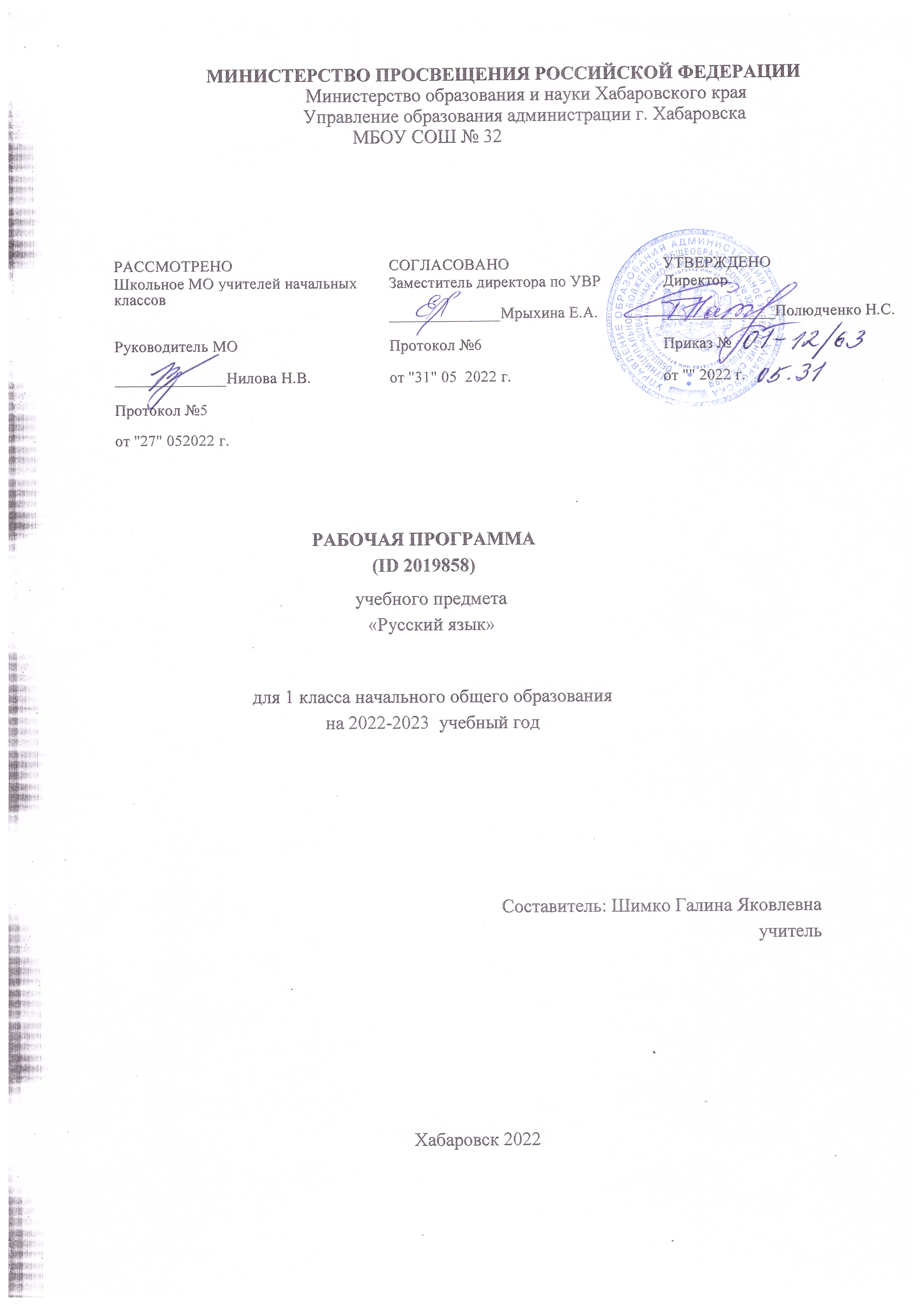 ПОЯСНИТЕЛЬНАЯ ЗАПИСКАРабочая программа учебного предмета «Русский язык» для обучающихся 1 классов на уровне начального общего образования составлена на основе Требований к результатам освоения программы началь​ного общего образования Федерального государственного обра​зовательного стандарта начального общего образования (да​лее — ФГОС НОО), а также ориентирована на целевые приори​‐теты, сформулированные в Примерной программе воспитания.ОБЩАЯ ХАРАКТЕРИСТИКА УЧЕБНОГО ПРЕДМЕТА "РУССКИЙ ЯЗЫК"Русский язык является основой всего процесса обучения в на​чальной школе, успехи в его изучении во многом определяют результаты обучающихся по другим предметам. Русский язык как средство познания действительности обеспечивает развитие интеллектуальных и творческих способностей младших школьников, формирует умения извлекать и анализировать информацию из различных текстов, навыки самостоятельной учебной деятельности. Предмет «Русский язык» обладает 
значительным потенциа​лом в развитии функциональной грамотности младших школь​ников, особенно таких её компонентов, как языковая, комму​никативная, читательская, общекультурная и социальная гра​мотность. Первичное знакомство с системой русского языка, богатством его выразительных возможностей, развитие умения правильно и эффективно использовать русский язык в различ​ных сферах и ситуациях общения способствуют успешной соци​ализации младшего школьника. Русский язык, выполняя свои базовые функции общения и выражения мысли, обеспечивает межличностное и социальное взаимодействие, участвует в фор​мировании самосознания и мировоззрения личности, является важнейшим средством хранения и передачи информации, куль​турных традиций, истории русского народа и других народов России. Свободное владение языком, умение выбирать нужные языковые средства во многом определяют возможность адек​ватного самовыражения взглядов, мыслей, чувств, проявления себя в различных жизненно важных для человека областях. Изучение русского языка обладает огромным потенциалом присвоения традиционных социокультурных и духовно​нрав​ственных ценностей, принятых в обществе правил и норм пове​дения, в том числе речевого, что способствует формированию внутренней позиции личности. Личностные достижения младшего школьника непосредственно связаны с осознанием языка как явления национальной культуры, пониманием связи языка и мировоззрения народа. Значимыми личностными результата​ми являются развитие устойчивого познавательного интереса к изучению русского языка, формирование ответственности за сохранение чистоты русского языка. Достижение этих личност​ных результатов —длительный процесс, разворачивающийся на протяжении изучения содержания предмета.Центральной идеей конструирования содержания и планиру​емых результатов обучения является признание равной значимости работы по изучению системы языка и работы по совер​шенствованию речи младших школьников. Языковой материал призван сформировать первоначальные 
представления о струк​туре русского языка, способствовать усвоению норм русского литературного языка, орфографических и пунктуационных правил. Развитие устной и письменной речи младших школь​ников направлено на решение практической задачи развития всех видов речевой деятельности, отработку навыков использо​вания усвоенных норм русского литературного языка, речевых норм и правил речевого этикета в процессе устного и письмен​ного общения. Ряд задач по 
совершенствованию речевой дея​тельности решаются совместно с учебным предметом «Литературное чтение».Общее число часов, отведённых на изучение «Русского язы​ка», в 1 классе — 165 ч. ЦЕЛИ ИЗУЧЕНИЯ УЧЕБНОГО ПРЕДМЕТА "РУССКИЙ ЯЗЫК"В начальной школе изучение русского языка имеет особое значение в развитии младшего школьника. Приобретённые им знания, опыт выполнения предметных и универсальных дей​ствий на материале русского языка станут фундаментом обучения в основном звене школы, а также будут востребованы в жизни.Изучение русского языка в начальной школе направлено на достижение следующих целей:—  приобретение младшими школьниками первоначальных представлений о многообразии языков и культур на территории Российской Федерации, о языке как одной из главных духов​но​‐нравственных ценностей народа; понимание роли языка как основного средства общения; осознание значения русского язы​ка как государственного языка Российской Федерации; пони​‐мание роли русского языка как языка межнационального об​щения; осознание правильной устной и письменной речи как показателя общей культуры человека;—  овладение основными видами речевой деятельности на ос​нове первоначальных представлений о нормах современного русского литературного языка: аудированием, говорением, чте​нием, письмом;—  овладение первоначальными научными представлениями о системе русского языка: 
фонетике, графике, лексике, морфе​мике, морфологии и синтаксисе; об основных единицах языка, их признаках и особенностях употребления в речи; использова​ние в речевой деятельности норм современного русского литера​турного языка (орфоэпических, лексических, грамматических, орфографических, пунктуационных) и речевого этикета;—  развитие функциональной грамотности, готовности к успешному взаимодействию с изменяющимся миром и дальнейшему успешному образованию.СОДЕРЖАНИЕ УЧЕБНОГО ПРЕДМЕТА Обучение грамоте	Развитие речи 
	Составление небольших рассказов повествовательного харак​тера по серии сюжетных картинок, материалам собственных игр, занятий, наблюдений. Понимание текста при его прослушивании и при самостоя​тельном чтении вслух.	Слово и предложение 
	Различение слова и предложения. Работа с предложением: выделение слов, изменение их порядка. Восприятие слова как объекта изучения, материала для анализа. Наблюдение над значением слова.	Фонетика 
	Звуки речи. Единство звукового состава слова и его значения. Установление последовательности звуков в слове и  количе​ства звуков. Сопоставление слов, различающихся одним или несколькими звуками. Звуковой анализ слова, работа со звуко​выми моделями: построение модели звукового состава слова, подбор слов, соответствующих заданной модели. Различение гласных и согласных звуков, гласных ударных и безударных, согласных твёрдых и мягких, звонких и глухих. Определение места ударения. Слог как минимальная произносительная единица. Количе​ство слогов в слове. Ударный слог.	Графика 
	Различение звука и буквы: буква как знак звука. Слоговой принцип русской графики. Буквы гласных как показатель твёр​дости — мягкости согласных звуков. Функции букв е, ё, ю, я. Мягкий знак как показатель мягкости предшествующего со​ гласного звука в конце слова. Последовательность букв в русском алфавите.	Чтение 
	Слоговое чтение (ориентация на букву, обозначающую глас​ный звук).  Плавное слоговое чтение и чтение целыми словами со скоростью, соответствующей индивидуальному темпу. Чте​ние с 
интонациями и паузами в соответствии со знаками препи​нания. Осознанное чтение слов, 
словосочетаний, предложений. Выразительное чтение на материале небольших прозаических текстов и стихотворений. Орфоэпическое чтение (при переходе к чтению целыми слова​ми). Орфографическое чтение (проговаривание) как средство самоконтроля при письме под диктовку и при списывании.	Письмо 
	Ориентация на пространстве листа в тетради и на простран​стве классной доски. Гигиенические требования, которые необ​ходимо соблюдать во время письма.Начертание письменных прописных и строчных букв. Пись​мо букв, буквосочетаний, слогов, слов, предложений с соблюде​нием 
гигиенических норм. Письмо разборчивым, аккуратным почерком. Письмо под диктовку слов и предложений, написа​ние которых не расходится с их произношением. Приёмы и последовательность правильного списывания текста. Функция небуквенных графических средств: пробела между словами, знака переноса.	Орфография и пунктуация 
	Правила правописания и их применение: раздельное написа​ние слов; обозначение гласных после шипящих в сочетаниях жи, ши (в положении под ударением), ча, ща, чу, щу; пропис​ная буква в начале предложения, в именах собственных (имена людей, клички животных); перенос слов по слогам без стечения согласных; знаки препинания в конце предложения.СИСТЕМАТИЧЕСКИЙ КУРСОбщие сведения о языке 
Язык как основное средство человеческого общения.  Цели и ситуации общения.	Фонетика 
	Звуки речи. Гласные и согласные звуки, их различение. Уда​рение в слове. Гласные ударные и безударные. Твёрдые и мяг​кие согласные звуки, их различение. Звонкие и глухие соглас​ные звуки, их различение. Согласный звук [й’] и гласный звук [и]. Шипящие [ж], [ш], [ч’], [щ’]. Слог. Количество слогов в слове. Ударный слог. Деление слов на слоги (простые случаи, без стечения согласных).	Графика 
	Звук и буква. Различение звуков и букв. Обозначение на письме твёрдости согласных звуков буквами а, о, у, ы, э; слова с буквой э. Обозначение на письме мягкости согласных звуков буквами е, ё, ю, я, и. Функции букв е, ё, ю, я. Мягкий знак как показатель мягкости предшествующего согласного звука в конце слова. Установление соотношения звукового и буквенного состава слова в словах типа стол, конь. Небуквенные графические средства: пробел между словами, знак переноса. Русский алфавит: правильное название букв, их последова​тельность. Использование алфавита для 
упорядочения списка слов.	Орфоэпия 
	Произношение звуков и сочетаний звуков, ударение в словах в соответствии с нормами 
современного русского литературного языка (на ограниченном перечне слов, отрабатываемом в учеб​‐нике).	Лексика 
	Слово как единица языка (ознакомление). Слово как название предмета, признака предмета, действия предмета (ознакомление). Выявление слов, значение которых требует уточнения.	Синтаксис 
	Предложение как единица языка (ознакомление). Слово, предложение (наблюдение над сходством и различи​ем). Установление связи слов в предложении при помощи смыс​ловых вопросов.Восстановление деформированных предложений. Составле​ние предложений из набора форм слов.Орфография и пунктуация 
Правила правописания и их применение:—  раздельное написание слов в предложении;—  прописная буква в начале предложения и в именах собствен​ных: в именах и фамилиях людей, кличках животных;—  перенос слов (без учёта морфемного членения слова);—  гласные после шипящих в сочетаниях жи, ши (в положении под ударением), ча, ща, чу, щу;—  сочетания чк, чн;—  слова с непроверяемыми гласными и согласными (перечень слов в орфографическом словаре учебника);—  знаки препинания в конце предложения: точка, вопроситель​ный и восклицательный знаки. Алгоритм списывания текста.	Развитие речи 
	Речь как основная форма общения между людьми. Текст как единица речи (ознакомление). Ситуация общения: цель общения, с кем и где происходит об​щение. Ситуации устного общения(чтение диалогов по ролям, просмотр видеоматериалов, прослушивание аудиозаписи). Нормы речевого этикета в ситуациях учебного и бытового об​щения (приветствие, прощание, извинение, благодарность, об​ращение с просьбой).ПЛАНИРУЕМЫЕ ОБРАЗОВАТЕЛЬНЫЕ РЕЗУЛЬТАТЫ	Изучение русского языка в 1 классе направлено на достижение обучающимися личностных, метапредметных и предметных результатов освоения учебного предмета.ЛИЧНОСТНЫЕ РЕЗУЛЬТАТЫ	В результате изучения предмета «Русский язык» в начальной школе у обучающегося будут сформированы следующие личностные новообразования 
	гражданско-патриотического воспитания:
	—    становление ценностного отношения к своей Родине — России, в том числе через изучение русского языка, отражающего историю и культуру страны;
	—    осознание своей этнокультурной и российской граждан​ской идентичности, понимание роли русского языка как государственного языка Российской Федерации и языка межнацио​нального общения народов России;
	—    сопричастность к прошлому, настоящему и будущему сво​ей страны и родного края, в том числе через обсуждение ситуаций при работе с художественными произведениями;
	—    уважение к своему и другим народам, формируемое в том числе на основе примеров из художественных произведений;
	—    первоначальные представления о человеке как члене об​щества, о правах и ответственности, уважении и достоинстве человека, о нравственно​этических нормах поведения и прави​лах 
межличностных отношений, в том числе отражённых в художественных произведениях; 
	духовно-нравственного воспитания:
	—    признание индивидуальности каждого человека с опорой на собственный жизненный и читательский опыт;
	—    проявление сопереживания, уважения и доброжелатель​ ности, в том числе с использованием адекватных языковых средств для выражения своего состояния и чувств;
	—    неприятие любых форм поведения, направленных на причинение физического  и  морального вреда  другим  людям (в том числе связанного с использованием недопустимых средств языка); 	эстетического воспитания:
	—    уважительное отношение и интерес к художественной культуре, восприимчивость к разным видам искусства, традициям и творчеству своего и других народов;
	—    стремление к самовыражению в разных видах художе​ственной деятельности, в том числе в искусстве слова; осозна​ние важности русского языка как средства общения и самовы​ражения; 	физического воспитания, формирования культуры здоровья и эмоционального благополучия:	—   соблюдение правил здорового и безопасного (для себя и других людей) образа жизни в окружающей среде (в том числе информационной) при поиске дополнительной информации в процессе языкового образования;
	—   бережное отношение к физическому и психическому здо​ровью, проявляющееся в выборе приемлемых способов речевого самовыражения и соблюдении норм речевого этикета и пра​вил общения; 
	трудового воспитания:
	—    осознание ценности труда в жизни человека и общества (в том числе благодаря примерам из художественных произведений), ответственное потребление и бережное отношение к результатам труда, навыки участия в различных видах трудо​вой деятельности, интерес к различным профессиям, возника​ющий при обсуждении примеров из художественных произве​дений; 
	экологического воспитания:	—    бережное отношение к природе, формируемое в процессе работы с текстами;
	—    неприятие действий, приносящих ей вред; 
	ценности научного познания:
	—    первоначальные представления о научной картине мира (в том числе первоначальные представления о системе языка как одной из составляющих целостной научной картины мира);	—  познавательные интересы, активность, инициативность, любознательность и самостоятельность в познании, в том числе познавательный интерес к изучению русского языка, актив​ность и 
самостоятельность в его познании.МЕТАПРЕДМЕТНЫЕ РЕЗУЛЬТАТЫ	В результате изучения предмета «Русский язык» в начальной школе у обучающегося будут сформированы следующие познавательные универсальные учебные действия.	Базовые логические действия:
	—    сравнивать различные языковые единицы (звуки, слова, предложения, тексты), устанавливать основания для сравнения языковых единиц (частеречная принадлежность, грамматиче​ский признак, лексическое значение и др.); устанавливать аналогии языковых единиц;
	—    объединять объекты (языковые единицы) по определённо​му признаку;
	—    определять существенный признак для классификации языковых единиц (звуков, частей речи, предложений, текстов); классифицировать языковые единицы;
	—    находить в языковом материале закономерности и проти​воречия на основе предложенного учителем алгоритма наблюдения; анализировать алгоритм действий при работе с языко​выми единицами, самостоятельно выделять учебные операции при анализе языковых единиц;
	—    выявлять недостаток информации для решения учебной и практической задачи на основе предложенного алгоритма, фор​мулировать запрос на дополнительную информацию;
	—    устанавливать причинно​следственные связи в ситуациях наблюдения за языковым материалом, делать выводы.	Базовые исследовательские действия:
	—    с помощью учителя формулировать цель, планировать из​менения языкового объекта, речевой ситуации;
	—    сравнивать несколько вариантов выполнения задания, выбирать наиболее подходящий (на основе предложенных критериев);
	—    проводить по предложенному плану несложное лингви​стическое мини-​исследование, 
выполнять по предложенному плану проектное задание;
	—    формулировать выводы и подкреплять их доказательства​ми на основе результатов 
проведённого наблюдения за языковым материалом (классификации, сравнения, исследования); формулировать с помощью учителя вопросы в процессе анализа предложенного языкового материала;	—    прогнозировать возможное развитие процессов, событий и их последствия в аналогичных или сходных ситуациях.	Работа с информацией:
	—    выбирать источник получения информации: нужный словарь для получения запрашиваемой информации, для уточнения;
	—    согласно заданному алгоритму находить представленную в явном виде информацию в предложенном источнике: в слова​рях, справочниках;
	—    распознавать достоверную и недостоверную информацию самостоятельно или на основании предложенного учителем способа её проверки (обращаясь к словарям, справочникам, учебнику);	—    соблюдать с помощью взрослых (педагогических работни​ков, родителей, законныхпредставителей) правила информационной безопасности при поиске информации в Интернете (информации о написании и произношении слова, о значении слова, о происхождении слова, о синонимах слова);
	—    анализировать и создавать текстовую, видео​, графиче​скую, звуковую информацию в соответствии с учебной зада​чей;
	—    понимать лингвистическую информацию, зафиксирован​ную в виде таблиц, схем; самостоятельно создавать схемы, таблицы для представления лингвистической информации.	К концу обучения в начальной школе у обучающегося форми​руются коммуникативные 
универсальные учебные действия 
	Общение:
	—    воспринимать и формулировать суждения, выражать эмо​ции в соответствии с целями и условиями общения в знакомой среде;
	—    проявлять уважительное отношение к собеседнику, со​блюдать правила ведения диалоги и дискуссии;
	—    признавать возможность существования разных точек зрения;
	—    корректно и аргументированно высказывать своё  мне​ние;
	—    строить речевое высказывание в соответствии с постав​ленной задачей;
	—    создавать устные и письменные тексты (описание, рас​суждение, повествование) в соответствии с речевой ситуацией;
	—    готовить небольшие публичные выступления о результа​тах парной и групповой работы, о результатах наблюдения, выполненного мини-​исследования, проектного задания;
	—    подбирать иллюстративный материал (рисунки, фото, плакаты) к тексту выступления.	К концу обучения в начальной школе у обучающегося форми​руются регулятивные универсальные учебные действия.Самоорганизация:
—    планировать действия по решению учебной задачи для по​лучения результата;—    выстраивать последовательность выбранных действий.	Самоконтроль:
	—    устанавливать причины успеха/неудач учебной деятель​ности;
	—    корректировать свои учебные действия для преодоления речевых и орфографических ошибок;	—    соотносить результат деятельности с поставленной учеб​ной задачей по выделению, 
характеристике, использованию языковых единиц;
	—    находить ошибку, допущенную при работе с языковым материалом, находить 
орфографическую и пунктуационную ошибку;
	—    сравнивать результаты своей деятельности и деятельно​сти одноклассников, объективно оценивать их по предложен​ным критериям.Совместная деятельность:	—    формулировать краткосрочные и долгосрочные цели (ин​дивидуальные с учётом участия в коллективных задачах) в стандартной (типовой) ситуации на основе предложенного учи​телем формата планирования, распределения промежуточных шагов и сроков;
	—    принимать цель совместной деятельности, коллективно строить действия по её достижению: распределять роли, договариваться, обсуждать процесс и результат совместной работы;
	—    проявлять готовность руководить, выполнять поручения, подчиняться, самостоятельно разрешать конфликты;
	—    ответственно выполнять свою часть работы;—    оценивать свой вклад в общий результат;
—    выполнять совместные проектные задания с опорой на предложенные образцы.ПРЕДМЕТНЫЕ РЕЗУЛЬТАТЫ	К концу обучения в первом классе обучающийся научится:
	—    различать слово и предложение; вычленять слова из пред​ложений;
	—    вычленять звуки из слова;
	—    различать гласные и согласные звуки (в том числе разли​чать в слове согласный звук [й’] и гласный звук [и]);
	—    различать ударные и безударные гласные звуки;
	—    различать согласные звуки: мягкие и твёрдые, звонкие и глухие (вне слова и в слове);	—   различать понятия «звук» и «буква»;
	—   определять количество слогов в слове; делить слова на слоги (простые случаи: слова без стечения согласных); определять в слове ударный слог;
	—    обозначать на письме мягкость согласных звуков буквами е, ё, ю, я и буквой ь в конце слова;	—    правильно называть буквы русского алфавита; использо​вать знание последовательности букв русского алфавита для упорядочения небольшого списка слов;
	—    писать аккуратным разборчивым почерком без искаже​ний прописные и строчные буквы, соединения букв, слова;
	—    применять изученные правила правописания: раздельное написание слов в предложении; знаки препинания в конце пред​ложения: точка, вопросительный и восклицательный знаки; прописная буква в начале предложения и в именах собственных (имена, фамилии, клички животных); перенос слов по сло​гам (простые случаи: слова из слогов типа «согласный + глас​ный»); гласные после шипящих в сочетаниях жи, ши (в положе​нии под ударением), ча, ща, чу, щу; непроверяемые гласные и согласные (перечень слов в орфографическом словаре учебника);
	—    правильно списывать (без пропусков и искажений букв) слова и предложения, тексты объёмом не более 25 слов;
	—    писать под диктовку (без пропусков и искажений букв) слова, предложения из  3—5  слов, тексты  объёмом  не  более 20 слов, правописание которых не расходится с произношением;	—    находить и исправлять ошибки на изученные правила, описки;
	—    понимать прослушанный текст;
	—   читать вслух и про себя (с пониманием) короткие тексты с соблюдением интонации и пауз в соответствии со знаками пре​пинания в конце предложения;
	—    находить в тексте слова, значение которых требует уточ​нения;
	—    составлять предложение из набора форм слов;
	—    устно составлять текст из 3—5 предложений по сюжет​ным картинкам и наблюдениям;	—    использовать изученные понятия в процессе решения учебных задач.ТЕМАТИЧЕСКОЕ ПЛАНИРОВАНИЕ УЧЕБНО-МЕТОДИЧЕСКОЕ ОБЕСПЕЧЕНИЕ ОБРАЗОВАТЕЛЬНОГО ПРОЦЕССА ОБЯЗАТЕЛЬНЫЕ УЧЕБНЫЕ МАТЕРИАЛЫ ДЛЯ УЧЕНИКА 
Введите свой вариант: 
МЕТОДИЧЕСКИЕ МАТЕРИАЛЫ ДЛЯ УЧИТЕЛЯ 
ЦИФРОВЫЕ ОБРАЗОВАТЕЛЬНЫЕ РЕСУРСЫ И РЕСУРСЫ СЕТИ ИНТЕРНЕТМАТЕРИАЛЬНО-ТЕХНИЧЕСКОЕ ОБЕСПЕЧЕНИЕ ОБРАЗОВАТЕЛЬНОГО ПРОЦЕССА УЧЕБНОЕ ОБОРУДОВАНИЕ 
ОБОРУДОВАНИЕ ДЛЯ ПРОВЕДЕНИЯ ПРАКТИЧЕСКИХ РАБОТ№ п/п Наименование разделов 	и 	тем программы Количество часов Количество часов Дата изуче ния Виды деятельности Виды, формы контроля Электронные 	(цифровые) образовательные ресурсы № п/п Наименование разделов 	и 	тем программы всего контро льные работы практич еские работы Дата изуче ния Виды деятельности Виды, формы контроля Электронные 	(цифровые) образовательные ресурсы ОБУЧЕНИЕ ГРАМОТЕ ОБУЧЕНИЕ ГРАМОТЕ ОБУЧЕНИЕ ГРАМОТЕ ОБУЧЕНИЕ ГРАМОТЕ Раздел 1. Развитие речи Раздел 1. Развитие речи Раздел 1. Развитие речи Раздел 1. Развитие речи 1.1. Составление небольших рассказов повествовательного характера по серии сюжетных картинок, материалам собственных игр, занятий, наблюдений 3 0 0 Работа с серией сюжетных картинок, выстроенных в правильной последовательности:  анализ изображённых событий, обсуждение   сюжета, составление устного рассказа с опорой на картинки. Работа с серией сюжетных картинок с нарушенной последовательностью, анализ изображённых  событий, установление правильной последовательности событий, объяснение 	 	 ошибки художника, внесение изменений 	в последовательность картинок, составление устного рассказа по восстановленной серии картинок. Совместная работа по   составлению   небольших Для учащихся https://www.uchportal.ru/load/47-2-2 http://school-collection.edu.ru/ http://um- razum.ru/load/uchebnye_prezentacii/nachalnaja_shkola/18 http://internet.chgk.info/ http://www.vbg.ru/~kvint/im.htm Детский 	интеллектуальный 	клуб 	"Квинт". "Интеллектуальный марафон" · Музыкальный клуб http://www.realmusic.ru/ http://www.jokeclub.ru/ 3. Сайты детских писателей. http://www.mccme.ru/~dima/erunda/naoborot/index.htm - "Всё наоборот" – стихи для детей, собранные Григорием Кружковым. http://www.sf.mksat.net/vk/krapivin_index.htm - Писатель Владислав Крапивин. http://www.literatura1.narod.ru/dmitrij_emets.html - Писатель Дмитрий Емец. http://www.nikitinsky.com.ua - Детский писатель Юрий Никитинский. рассказов повествовательного характера (например, рассказ о случаях из школьной жизни и т. д.). Совместная работа по составлению    небольших рассказов опи сательного характера    (например, описание как результат совместных  наблюдений, описание модели звукового состава слова и т. д.).Самостоятельная работа: составление     короткого рассказа по опорным словам.Учебный диалог по результатам   совместного составления  рассказов, объяснение уместности или неуместности исполь зования тех или иных речевых средств, участие в  диалоге, высказывание и обоснование своей точки зрения.Слушание текста, понимание текста при его прослушивании 4. Электронные версии журналов. http://e-skazki.narod.ru/index.html - "Сказка для народа" - народные и авторские сказки 	http://www.kinder.ru - 	Каталог 	детских 	ресурсов "Kinder.Ru" http://barsuk.lenin.ru - Журнал для детей "Барсук" http://www.biblioguide.ru/ - BiblioГид: всё о детской книге http://www.kostyor.ru/archives.html - 	Журнал 	для школьников "Костёр" http://murzilka.km.ru - Детский журнал "Мурзилка" http://vkids.km.ru/ - Детская страничка "Кирилла и Мефодия". Чат, игры, призы, информация для родителей http://www.posnayko.com/index.htm - 	 	Журнал "Познайка". Детский игровой журнал. Конкурсы, игры и прочее. Здесь можно найти стихи и песни для детей http://www.cofe.ru/read-ka/ - "Почитай-ка" - детский сказочный 	журнал. 	Сказки, 	великие 	сказочники, головоломки, курьезные факты из жизни ученых, конкурс литературного   творчества,  калейдоскоп   необычных сведений из мира животных и истории, рассказы о легендарных воинах разных времен и народов. Коллекции электронных образовательных ресурсов «Единое окно доступа к образовательным ресурсам»- http://windows.edu/ru «Единая 	коллекция 	цифровых 	образовательных ресурсов» - http://school-collektion.edu/ru «Федеральный центр информационных образовательных ресурсов» - http://fcior.edu.ru, http://eor.edu.ru Каталог образовательных ресурсов сети Интернет для школыhttp://katalog.iot.ru/ Библиотека 	материалов 	для 	начальной школыhttp://www.nachalka.com/biblioteka Mеtodkabinet.eu: 	информационно-методический кабинетhttp://www.metodkabinet.eu/ Каталог      образовательных       ресурсов       сети «Интернет» http://catalog.iot.ru Российский 	образовательный портал http://www.school.edu.ru Портал «Российское образование http://www.edu.ru Итого по разделу Итого по разделу 3 Раздел 2. Фонетика Раздел 2. Фонетика Раздел 2. Фонетика Раздел 2. Фонетика Раздел 2. Фонетика Раздел 2. Фонетика Раздел 2. Фонетика Раздел 2. Фонетика Раздел 2. Фонетика Раздел 2. Фонетика Раздел 2. Фонетика 2.1. Звуки речи. Интонационное выделение звука в слове. Определение 4 Игровое упражнение «Скажи так, как я» (отрабатывается умение воспроизводить заданный учителем образец интонационного выделения звука в слове). Игровое Для учащихся https://www.uchportal.ru/load/47-2-2 http://school-collection.edu.ru/ http://um- razum.ru/load/uchebnye_prezentacii/nachalnaja_shkola/18 http://internet.chgk.info/ 2.1. Звуки речи. Интонационное выделение звука в слове. Определение 4 Игровое упражнение «Скажи так, как я» (отрабатывается умение воспроизводить заданный учителем образец интонационного выделения звука в слове). Игровое Текущий,Текущий,Текущий,Для учащихся https://www.uchportal.ru/load/47-2-2 http://school-collection.edu.ru/ http://um- razum.ru/load/uchebnye_prezentacii/nachalnaja_shkola/18 http://internet.chgk.info/ 2.1. Звуки речи. Интонационное выделение звука в слове. Определение 4 Игровое упражнение «Скажи так, как я» (отрабатывается умение воспроизводить заданный учителем образец интонационного выделения звука в слове). Игровое устный,устный,Для учащихся https://www.uchportal.ru/load/47-2-2 http://school-collection.edu.ru/ http://um- razum.ru/load/uchebnye_prezentacii/nachalnaja_shkola/18 http://internet.chgk.info/ 2.1. Звуки речи. Интонационное выделение звука в слове. Определение 4 Игровое упражнение «Скажи так, как я» (отрабатывается умение воспроизводить заданный учителем образец интонационного выделения звука в слове). Игровое письменнписьменнписьменнДля учащихся https://www.uchportal.ru/load/47-2-2 http://school-collection.edu.ru/ http://um- razum.ru/load/uchebnye_prezentacii/nachalnaja_shkola/18 http://internet.chgk.info/ 2.1. Звуки речи. Интонационное выделение звука в слове. Определение 4 Игровое упражнение «Скажи так, как я» (отрабатывается умение воспроизводить заданный учителем образец интонационного выделения звука в слове). Игровое ыйДля учащихся https://www.uchportal.ru/load/47-2-2 http://school-collection.edu.ru/ http://um- razum.ru/load/uchebnye_prezentacii/nachalnaja_shkola/18 http://internet.chgk.info/ частотного звука в стихотворении. Называние слов с заданным звуком. Дифференциация близких по акустико- артикуляционным признакам звуков упражнение «Есть ли в слове заданный звук?» (ловить мяч нужно только тогда, когда ведущий называет слово с 	заданным 	звуком, отрабатывается        умение определять наличие заданного звука  в      слове).     Игра- соревнование «Кто запомнит больше   слов  с  заданным звуком при прослушивании стихотворения». Упражнение: подбор  слов   с  заданным звуком. Работа с моделью: выбрать нужную модель в зависимости       от       места заданного    звука   в    слове (начало,    середина,     конец слова).  Совместная  работа: группировка слов по первому звуку (по последнему звуку), по наличию   близких в акустико-артикуляционном отношении звуков ([н] — [м], [р] — [л], [с] — [ш] и др.). Игра   «Живые      звуки»: моделирование    звукового состава  слова  в  игровых ситуациях.       Моделирование звукового  состава  слов  с использованием         фишек разного цвета для фиксации качественных  характеристик звуков.            Совместное выполнение            задания: проанализировать предложенную        модель звукового состава слова и рассказать о ней. Творческое задание:      подбор       слов, соответствующих      заданной модели.   Работа   в    парах: сравнение     двух     моделей звукового                состава (нахождение    сходства    и различия). Дифференцированное задание: соотнесение слов с соответствующими   им моделями. Комментированное выполнение  задания: группировка звуков по заданному основанию (например, твёрдые — мягкие http://www.vbg.ru/~kvint/im.htm 	Детский 	интеллектуальный 	клуб 	"Квинт". "Интеллектуальный марафон" · Музыкальный клуб http://www.realmusic.ru/ http://www.jokeclub.ru/ Сайты детских писателей. http://www.mccme.ru/~dima/erunda/naoborot/index.htm - "Всё наоборот" – стихи для детей, собранные Григорием Кружковым. http://www.sf.mksat.net/vk/krapivin_index.htm - Писатель Владислав Крапивин. http://www.literatura1.narod.ru/dmitrij_emets.html - Писатель Дмитрий Емец. http://www.nikitinsky.com.ua - Детский писатель Юрий Никитинский. Электронные версии журналов. http://e-skazki.narod.ru/index.html - "Сказка для народа" - народные и авторские сказки 	http://www.kinder.ru - 	Каталог 	детских 	ресурсов "Kinder.Ru" http://barsuk.lenin.ru - Журнал для детей "Барсук" http://www.biblioguide.ru/ - BiblioГид: всё о детской книге http://www.kostyor.ru/archives.html - 	Журнал 	для школьников "Костёр" http://murzilka.km.ru - Детский журнал "Мурзилка" http://vkids.km.ru/ - Детская страничка "Кирилла и Мефодия". Чат, игры, призы, информация для родителей http://www.posnayko.com/index.htm - 	 	Журнал "Познайка". Детский игровой журнал. Конкурсы, игры и прочее. Здесь можно найти стихи и песни для детей http://www.cofe.ru/read-ka/ - "Почитай-ка" - детский сказочный 	журнал. 	Сказки, 	великие 	сказочники, головоломки, курьезные факты из жизни ученых, конкурс литературного   творчества,  калейдоскоп   необычных сведений из мира животных и истории, рассказы о легендарных воинах разных времен и народов. Коллекции электронных образовательных ресурсов «Единое окно доступа к образовательным ресурсам»- http://windows.edu/ru «Единая 	коллекция 	цифровых 	образовательных ресурсов» - http://school-collektion.edu/ru «Федеральный 	центр 	информационных 	образовательных 	ресурсов» 	- http://fcior.edu.ru, http://eor.edu.ru Каталог образовательных ресурсов сети Интернет для школыhttp://katalog.iot.ru/ Библиотека 	материалов 	для 	начальной школыhttp://www.nachalka.com/biblioteka Mеtodkabinet.eu: 	информационно-методический кабинетhttp://www.metodkabinet.eu/ Каталог      образовательных       ресурсов       сети «Интернет» http://catalog.iot.ru 2.2. Установление последовательности звуков в слове и количества звуков. Сопоставление слов, различающихся одним или несколькими звуками. Звуковой анализ слова, работа со звуковыми моделями: построение модели звукового состава слова, подбор слов, соответствующих заданной модели. 4 упражнение «Есть ли в слове заданный звук?» (ловить мяч нужно только тогда, когда ведущий называет слово с 	заданным 	звуком, отрабатывается        умение определять наличие заданного звука  в      слове).     Игра- соревнование «Кто запомнит больше   слов  с  заданным звуком при прослушивании стихотворения». Упражнение: подбор  слов   с  заданным звуком. Работа с моделью: выбрать нужную модель в зависимости       от       места заданного    звука   в    слове (начало,    середина,     конец слова).  Совместная  работа: группировка слов по первому звуку (по последнему звуку), по наличию   близких в акустико-артикуляционном отношении звуков ([н] — [м], [р] — [л], [с] — [ш] и др.). Игра   «Живые      звуки»: моделирование    звукового состава  слова  в  игровых ситуациях.       Моделирование звукового  состава  слов  с использованием         фишек разного цвета для фиксации качественных  характеристик звуков.            Совместное выполнение            задания: проанализировать предложенную        модель звукового состава слова и рассказать о ней. Творческое задание:      подбор       слов, соответствующих      заданной модели.   Работа   в    парах: сравнение     двух     моделей звукового                состава (нахождение    сходства    и различия). Дифференцированное задание: соотнесение слов с соответствующими   им моделями. Комментированное выполнение  задания: группировка звуков по заданному основанию (например, твёрдые — мягкие  Текущий, устный, 	 письменн ый 	 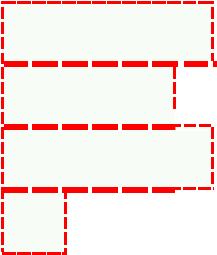 http://www.vbg.ru/~kvint/im.htm 	Детский 	интеллектуальный 	клуб 	"Квинт". "Интеллектуальный марафон" · Музыкальный клуб http://www.realmusic.ru/ http://www.jokeclub.ru/ Сайты детских писателей. http://www.mccme.ru/~dima/erunda/naoborot/index.htm - "Всё наоборот" – стихи для детей, собранные Григорием Кружковым. http://www.sf.mksat.net/vk/krapivin_index.htm - Писатель Владислав Крапивин. http://www.literatura1.narod.ru/dmitrij_emets.html - Писатель Дмитрий Емец. http://www.nikitinsky.com.ua - Детский писатель Юрий Никитинский. Электронные версии журналов. http://e-skazki.narod.ru/index.html - "Сказка для народа" - народные и авторские сказки 	http://www.kinder.ru - 	Каталог 	детских 	ресурсов "Kinder.Ru" http://barsuk.lenin.ru - Журнал для детей "Барсук" http://www.biblioguide.ru/ - BiblioГид: всё о детской книге http://www.kostyor.ru/archives.html - 	Журнал 	для школьников "Костёр" http://murzilka.km.ru - Детский журнал "Мурзилка" http://vkids.km.ru/ - Детская страничка "Кирилла и Мефодия". Чат, игры, призы, информация для родителей http://www.posnayko.com/index.htm - 	 	Журнал "Познайка". Детский игровой журнал. Конкурсы, игры и прочее. Здесь можно найти стихи и песни для детей http://www.cofe.ru/read-ka/ - "Почитай-ка" - детский сказочный 	журнал. 	Сказки, 	великие 	сказочники, головоломки, курьезные факты из жизни ученых, конкурс литературного   творчества,  калейдоскоп   необычных сведений из мира животных и истории, рассказы о легендарных воинах разных времен и народов. Коллекции электронных образовательных ресурсов «Единое окно доступа к образовательным ресурсам»- http://windows.edu/ru «Единая 	коллекция 	цифровых 	образовательных ресурсов» - http://school-collektion.edu/ru «Федеральный 	центр 	информационных 	образовательных 	ресурсов» 	- http://fcior.edu.ru, http://eor.edu.ru Каталог образовательных ресурсов сети Интернет для школыhttp://katalog.iot.ru/ Библиотека 	материалов 	для 	начальной школыhttp://www.nachalka.com/biblioteka Mеtodkabinet.eu: 	информационно-методический кабинетhttp://www.metodkabinet.eu/ Каталог      образовательных       ресурсов       сети «Интернет» http://catalog.iot.ru 2.3. Особенность гласных звуков. Особенность согласных звуков. Различение гласных и согласных звуков. Определение места 4 упражнение «Есть ли в слове заданный звук?» (ловить мяч нужно только тогда, когда ведущий называет слово с 	заданным 	звуком, отрабатывается        умение определять наличие заданного звука  в      слове).     Игра- соревнование «Кто запомнит больше   слов  с  заданным звуком при прослушивании стихотворения». Упражнение: подбор  слов   с  заданным звуком. Работа с моделью: выбрать нужную модель в зависимости       от       места заданного    звука   в    слове (начало,    середина,     конец слова).  Совместная  работа: группировка слов по первому звуку (по последнему звуку), по наличию   близких в акустико-артикуляционном отношении звуков ([н] — [м], [р] — [л], [с] — [ш] и др.). Игра   «Живые      звуки»: моделирование    звукового состава  слова  в  игровых ситуациях.       Моделирование звукового  состава  слов  с использованием         фишек разного цвета для фиксации качественных  характеристик звуков.            Совместное выполнение            задания: проанализировать предложенную        модель звукового состава слова и рассказать о ней. Творческое задание:      подбор       слов, соответствующих      заданной модели.   Работа   в    парах: сравнение     двух     моделей звукового                состава (нахождение    сходства    и различия). Дифференцированное задание: соотнесение слов с соответствующими   им моделями. Комментированное выполнение  задания: группировка звуков по заданному основанию (например, твёрдые — мягкие  Текущий, устный, 	 письменн ый 	 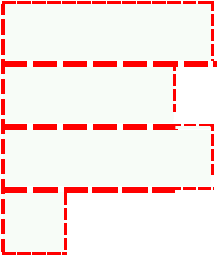 http://www.vbg.ru/~kvint/im.htm 	Детский 	интеллектуальный 	клуб 	"Квинт". "Интеллектуальный марафон" · Музыкальный клуб http://www.realmusic.ru/ http://www.jokeclub.ru/ Сайты детских писателей. http://www.mccme.ru/~dima/erunda/naoborot/index.htm - "Всё наоборот" – стихи для детей, собранные Григорием Кружковым. http://www.sf.mksat.net/vk/krapivin_index.htm - Писатель Владислав Крапивин. http://www.literatura1.narod.ru/dmitrij_emets.html - Писатель Дмитрий Емец. http://www.nikitinsky.com.ua - Детский писатель Юрий Никитинский. Электронные версии журналов. http://e-skazki.narod.ru/index.html - "Сказка для народа" - народные и авторские сказки 	http://www.kinder.ru - 	Каталог 	детских 	ресурсов "Kinder.Ru" http://barsuk.lenin.ru - Журнал для детей "Барсук" http://www.biblioguide.ru/ - BiblioГид: всё о детской книге http://www.kostyor.ru/archives.html - 	Журнал 	для школьников "Костёр" http://murzilka.km.ru - Детский журнал "Мурзилка" http://vkids.km.ru/ - Детская страничка "Кирилла и Мефодия". Чат, игры, призы, информация для родителей http://www.posnayko.com/index.htm - 	 	Журнал "Познайка". Детский игровой журнал. Конкурсы, игры и прочее. Здесь можно найти стихи и песни для детей http://www.cofe.ru/read-ka/ - "Почитай-ка" - детский сказочный 	журнал. 	Сказки, 	великие 	сказочники, головоломки, курьезные факты из жизни ученых, конкурс литературного   творчества,  калейдоскоп   необычных сведений из мира животных и истории, рассказы о легендарных воинах разных времен и народов. Коллекции электронных образовательных ресурсов «Единое окно доступа к образовательным ресурсам»- http://windows.edu/ru «Единая 	коллекция 	цифровых 	образовательных ресурсов» - http://school-collektion.edu/ru «Федеральный 	центр 	информационных 	образовательных 	ресурсов» 	- http://fcior.edu.ru, http://eor.edu.ru Каталог образовательных ресурсов сети Интернет для школыhttp://katalog.iot.ru/ Библиотека 	материалов 	для 	начальной школыhttp://www.nachalka.com/biblioteka Mеtodkabinet.eu: 	информационно-методический кабинетhttp://www.metodkabinet.eu/ Каталог      образовательных       ресурсов       сети «Интернет» http://catalog.iot.ru ударения. Различение гласных ударных и безударных. Ударный слог согласные звуки). Учебный диалог «Чем гласные звуки отличаются по произношению от согласных звуков?»; как результат участия в диалоге: различение   гласных   и согласных   звуков    по отсутствию/наличию преграды.      Игровое упражнение «Назови братца» (парный по  твёрдости — мягкости  звук). Учебный 	диалог 	«Чем  	 твёрдые согласные звуки отличаются от мягких согласных звуков?». Совместная       работа: характеристика особенностей гласных, согласных звуков, обоснование  своей    точки зрения,   выслушивание одноклассников. Контролировать этапы своей работы,   оценивать    процесс и результат выполнения задания. Комментированное выполнение упражнения по определению  количества слогов в слове, приведение доказательства. Работа в парах: подбор слов с заданным количеством    слогов. Дифференцированное задание: подбор слова с заданным ударным гласным звуком. Работа со слогоударными схемами: подбор слов, соответству     ющих схеме.Работа в группах: объединять слова по количеству слогов в слове и месту ударения.Работа в группах: нахождение и исправление   ошибок, допущенных при делении слов на слоги, в определении ударного звука Российский 	образовательный портал http://www.school.edu.ru Портал «Российское образование http://www.edu.ru 2.4. Твёрдость и мягкость согласных звуков как смыслоразличитель ная функция. Различение твёрдых и мягких согласных звуков. 5 согласные звуки). Учебный диалог «Чем гласные звуки отличаются по произношению от согласных звуков?»; как результат участия в диалоге: различение   гласных   и согласных   звуков    по отсутствию/наличию преграды.      Игровое упражнение «Назови братца» (парный по  твёрдости — мягкости  звук). Учебный 	диалог 	«Чем  	 твёрдые согласные звуки отличаются от мягких согласных звуков?». Совместная       работа: характеристика особенностей гласных, согласных звуков, обоснование  своей    точки зрения,   выслушивание одноклассников. Контролировать этапы своей работы,   оценивать    процесс и результат выполнения задания. Комментированное выполнение упражнения по определению  количества слогов в слове, приведение доказательства. Работа в парах: подбор слов с заданным количеством    слогов. Дифференцированное задание: подбор слова с заданным ударным гласным звуком. Работа со слогоударными схемами: подбор слов, соответству     ющих схеме.Работа в группах: объединять слова по количеству слогов в слове и месту ударения.Работа в группах: нахождение и исправление   ошибок, допущенных при делении слов на слоги, в определении ударного звука  Текущий, устный,  письменн ый 	 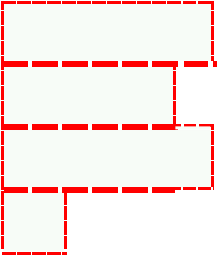 Российский 	образовательный портал http://www.school.edu.ru Портал «Российское образование http://www.edu.ru 2.5. Дифференциация парных по твёрдости — мягкости согласных звуков. Дифференциация парных по звонкости — глухости звуков (без введения терминов «звонкость», «глухость»). 5 согласные звуки). Учебный диалог «Чем гласные звуки отличаются по произношению от согласных звуков?»; как результат участия в диалоге: различение   гласных   и согласных   звуков    по отсутствию/наличию преграды.      Игровое упражнение «Назови братца» (парный по  твёрдости — мягкости  звук). Учебный 	диалог 	«Чем  	 твёрдые согласные звуки отличаются от мягких согласных звуков?». Совместная       работа: характеристика особенностей гласных, согласных звуков, обоснование  своей    точки зрения,   выслушивание одноклассников. Контролировать этапы своей работы,   оценивать    процесс и результат выполнения задания. Комментированное выполнение упражнения по определению  количества слогов в слове, приведение доказательства. Работа в парах: подбор слов с заданным количеством    слогов. Дифференцированное задание: подбор слова с заданным ударным гласным звуком. Работа со слогоударными схемами: подбор слов, соответству     ющих схеме.Работа в группах: объединять слова по количеству слогов в слове и месту ударения.Работа в группах: нахождение и исправление   ошибок, допущенных при делении слов на слоги, в определении ударного звука  Текущий, устный,  письменн ый 	 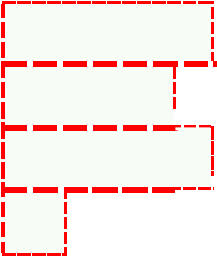 Российский 	образовательный портал http://www.school.edu.ru Портал «Российское образование http://www.edu.ru 2.6. Слог как минимальная произносительная единица. Слогообразующая функция гласных звуков. Определение количества слогов в 5 согласные звуки). Учебный диалог «Чем гласные звуки отличаются по произношению от согласных звуков?»; как результат участия в диалоге: различение   гласных   и согласных   звуков    по отсутствию/наличию преграды.      Игровое упражнение «Назови братца» (парный по  твёрдости — мягкости  звук). Учебный 	диалог 	«Чем  	 твёрдые согласные звуки отличаются от мягких согласных звуков?». Совместная       работа: характеристика особенностей гласных, согласных звуков, обоснование  своей    точки зрения,   выслушивание одноклассников. Контролировать этапы своей работы,   оценивать    процесс и результат выполнения задания. Комментированное выполнение упражнения по определению  количества слогов в слове, приведение доказательства. Работа в парах: подбор слов с заданным количеством    слогов. Дифференцированное задание: подбор слова с заданным ударным гласным звуком. Работа со слогоударными схемами: подбор слов, соответству     ющих схеме.Работа в группах: объединять слова по количеству слогов в слове и месту ударения.Работа в группах: нахождение и исправление   ошибок, допущенных при делении слов на слоги, в определении ударного звука  Текущий, устный,  письменн ый 	 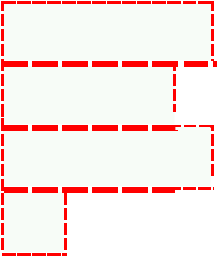 Российский 	образовательный портал http://www.school.edu.ru Портал «Российское образование http://www.edu.ru слове. Деление слов на слоги (простые однозначные случаи) Итого по разделу Итого по разделу Раздел 3. Письмо. Орфография и пунктуация Раздел 3. Письмо. Орфография и пунктуация Раздел 3. Письмо. Орфография и пунктуация Раздел 3. Письмо. Орфография и пунктуация Раздел 3. Письмо. Орфография и пунктуация Раздел 3. Письмо. Орфография и пунктуация Раздел 3. Письмо. Орфография и пунктуация Раздел 3. Письмо. Орфография и пунктуация Раздел 3. Письмо. Орфография и пунктуация Раздел 3. Письмо. Орфография и пунктуация Раздел 3. Письмо. Орфография и пунктуация 3.1. Развитие мелкой моторики пальцев и движения руки. Развитие умения ориентироваться на пространстве листа в тетради и на пространстве классной доски. Усвоение гигиенических требований, которые необходимо соблюдать во время письма 7 Совместная работа: анализ поэлементного состава букв. Игровое упражнение «Конструктор букв», направленное на составление буквы из элементов. Моделирование  (из пластилина, из проволоки) букв.    Игровое    упражнение «Назови букву», направленное на различение букв, имеющих оптическое и кинетическое сходство. Игровое упражнение «Что случилось с буквой»: анализ деформированных букв, определение недостающих элементов. Практическая      работа: контролировать правильность написания буквы, сравнивать свои буквы с предложенным образцом. Упражнение: запись под диктовку   слов и предложений, состоящих из трёх — пяти слов со звуками в сильной позиции. Работа в парах: соотнесение одних и тех  же  слов,  написанных печатным и письменным шрифтом. Упражнение: запись письменными 	    буквами слова/предложения/короткого текста,   написанного печатными     буквами. Моделирование в процессе совместного   обсуждения алгоритма списывания. Практическая  работа: списывание слов/предложений в соответствии с заданным алгоритмом, контролирование этапов   своей работы.Обсуждение проблемной ситуации «Что 	делать, 	если 	строка  Текущий, устный, письменн ый 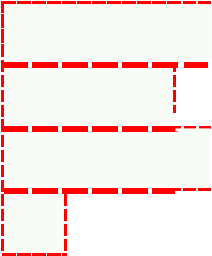  Текущий, устный, письменн ый  Текущий, устный, письменн ый  Текущий, устный, письменн ый 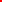 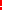 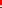 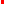 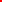 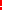 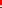 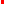 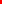 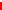 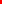 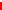 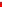 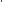 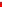 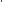 Для учащихся https://www.uchportal.ru/load/47-2-2 http://school-collection.edu.ru/ http://um- razum.ru/load/uchebnye_prezentacii/nachalnaja_shkola/18 http://internet.chgk.info/ http://www.vbg.ru/~kvint/im.htm 	Детский 	интеллектуальный 	клуб 	"Квинт". "Интеллектуальный марафон" · Музыкальный клуб http://www.realmusic.ru/ http://www.jokeclub.ru/ Сайты детских писателей. http://www.mccme.ru/~dima/erunda/naoborot/index.htm - "Всё наоборот" – стихи для детей, собранные Григорием Кружковым. http://www.sf.mksat.net/vk/krapivin_index.htm - Писатель Владислав Крапивин. http://www.literatura1.narod.ru/dmitrij_emets.html - Писатель Дмитрий Емец. http://www.nikitinsky.com.ua - Детский писатель Юрий Никитинский. Электронные версии журналов. http://e-skazki.narod.ru/index.html - "Сказка для народа" - народные и авторские сказки 	http://www.kinder.ru - 	Каталог 	детских 	ресурсов "Kinder.Ru" http://barsuk.lenin.ru - Журнал для детей "Барсук" http://www.biblioguide.ru/ - BiblioГид: всё о детской книге http://www.kostyor.ru/archives.html - 	Журнал 	для школьников "Костёр" http://murzilka.km.ru - Детский журнал "Мурзилка" http://vkids.km.ru/ - Детская страничка "Кирилла и Мефодия". Чат, игры, призы, информация для родителей http://www.posnayko.com/index.htm - 	 	Журнал "Познайка". Детский игровой журнал. Конкурсы, игры и прочее. Здесь можно найти стихи и песни для детей http://www.cofe.ru/read-ka/ - "Почитай-ка" - детский сказочный 	журнал. 	Сказки, 	великие 	сказочники, головоломки, курьезные факты из жизни ученых, конкурс литературного   творчества,  калейдоскоп   необычных сведений из мира животных и истории, рассказы о легендарных воинах разных времен и народов. Коллекции электронных образовательных ресурсов 3.2. Письмо под диктовку слов и предложений, написание которых не расходится с их произношением 7 Совместная работа: анализ поэлементного состава букв. Игровое упражнение «Конструктор букв», направленное на составление буквы из элементов. Моделирование  (из пластилина, из проволоки) букв.    Игровое    упражнение «Назови букву», направленное на различение букв, имеющих оптическое и кинетическое сходство. Игровое упражнение «Что случилось с буквой»: анализ деформированных букв, определение недостающих элементов. Практическая      работа: контролировать правильность написания буквы, сравнивать свои буквы с предложенным образцом. Упражнение: запись под диктовку   слов и предложений, состоящих из трёх — пяти слов со звуками в сильной позиции. Работа в парах: соотнесение одних и тех  же  слов,  написанных печатным и письменным шрифтом. Упражнение: запись письменными 	    буквами слова/предложения/короткого текста,   написанного печатными     буквами. Моделирование в процессе совместного   обсуждения алгоритма списывания. Практическая  работа: списывание слов/предложений в соответствии с заданным алгоритмом, контролирование этапов   своей работы.Обсуждение проблемной ситуации «Что 	делать, 	если 	строка  Текущий, устный, письменн ый 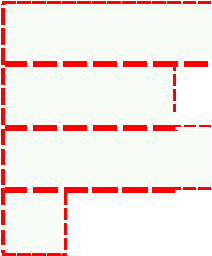  Текущий, устный, письменн ый  Текущий, устный, письменн ый  Текущий, устный, письменн ый 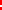 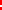 Для учащихся https://www.uchportal.ru/load/47-2-2 http://school-collection.edu.ru/ http://um- razum.ru/load/uchebnye_prezentacii/nachalnaja_shkola/18 http://internet.chgk.info/ http://www.vbg.ru/~kvint/im.htm 	Детский 	интеллектуальный 	клуб 	"Квинт". "Интеллектуальный марафон" · Музыкальный клуб http://www.realmusic.ru/ http://www.jokeclub.ru/ Сайты детских писателей. http://www.mccme.ru/~dima/erunda/naoborot/index.htm - "Всё наоборот" – стихи для детей, собранные Григорием Кружковым. http://www.sf.mksat.net/vk/krapivin_index.htm - Писатель Владислав Крапивин. http://www.literatura1.narod.ru/dmitrij_emets.html - Писатель Дмитрий Емец. http://www.nikitinsky.com.ua - Детский писатель Юрий Никитинский. Электронные версии журналов. http://e-skazki.narod.ru/index.html - "Сказка для народа" - народные и авторские сказки 	http://www.kinder.ru - 	Каталог 	детских 	ресурсов "Kinder.Ru" http://barsuk.lenin.ru - Журнал для детей "Барсук" http://www.biblioguide.ru/ - BiblioГид: всё о детской книге http://www.kostyor.ru/archives.html - 	Журнал 	для школьников "Костёр" http://murzilka.km.ru - Детский журнал "Мурзилка" http://vkids.km.ru/ - Детская страничка "Кирилла и Мефодия". Чат, игры, призы, информация для родителей http://www.posnayko.com/index.htm - 	 	Журнал "Познайка". Детский игровой журнал. Конкурсы, игры и прочее. Здесь можно найти стихи и песни для детей http://www.cofe.ru/read-ka/ - "Почитай-ка" - детский сказочный 	журнал. 	Сказки, 	великие 	сказочники, головоломки, курьезные факты из жизни ученых, конкурс литературного   творчества,  калейдоскоп   необычных сведений из мира животных и истории, рассказы о легендарных воинах разных времен и народов. Коллекции электронных образовательных ресурсов 3.3. Усвоение приёмов последовательности правильного списывания текста 7 Совместная работа: анализ поэлементного состава букв. Игровое упражнение «Конструктор букв», направленное на составление буквы из элементов. Моделирование  (из пластилина, из проволоки) букв.    Игровое    упражнение «Назови букву», направленное на различение букв, имеющих оптическое и кинетическое сходство. Игровое упражнение «Что случилось с буквой»: анализ деформированных букв, определение недостающих элементов. Практическая      работа: контролировать правильность написания буквы, сравнивать свои буквы с предложенным образцом. Упражнение: запись под диктовку   слов и предложений, состоящих из трёх — пяти слов со звуками в сильной позиции. Работа в парах: соотнесение одних и тех  же  слов,  написанных печатным и письменным шрифтом. Упражнение: запись письменными 	    буквами слова/предложения/короткого текста,   написанного печатными     буквами. Моделирование в процессе совместного   обсуждения алгоритма списывания. Практическая  работа: списывание слов/предложений в соответствии с заданным алгоритмом, контролирование этапов   своей работы.Обсуждение проблемной ситуации «Что 	делать, 	если 	строка Для учащихся https://www.uchportal.ru/load/47-2-2 http://school-collection.edu.ru/ http://um- razum.ru/load/uchebnye_prezentacii/nachalnaja_shkola/18 http://internet.chgk.info/ http://www.vbg.ru/~kvint/im.htm 	Детский 	интеллектуальный 	клуб 	"Квинт". "Интеллектуальный марафон" · Музыкальный клуб http://www.realmusic.ru/ http://www.jokeclub.ru/ Сайты детских писателей. http://www.mccme.ru/~dima/erunda/naoborot/index.htm - "Всё наоборот" – стихи для детей, собранные Григорием Кружковым. http://www.sf.mksat.net/vk/krapivin_index.htm - Писатель Владислав Крапивин. http://www.literatura1.narod.ru/dmitrij_emets.html - Писатель Дмитрий Емец. http://www.nikitinsky.com.ua - Детский писатель Юрий Никитинский. Электронные версии журналов. http://e-skazki.narod.ru/index.html - "Сказка для народа" - народные и авторские сказки 	http://www.kinder.ru - 	Каталог 	детских 	ресурсов "Kinder.Ru" http://barsuk.lenin.ru - Журнал для детей "Барсук" http://www.biblioguide.ru/ - BiblioГид: всё о детской книге http://www.kostyor.ru/archives.html - 	Журнал 	для школьников "Костёр" http://murzilka.km.ru - Детский журнал "Мурзилка" http://vkids.km.ru/ - Детская страничка "Кирилла и Мефодия". Чат, игры, призы, информация для родителей http://www.posnayko.com/index.htm - 	 	Журнал "Познайка". Детский игровой журнал. Конкурсы, игры и прочее. Здесь можно найти стихи и песни для детей http://www.cofe.ru/read-ka/ - "Почитай-ка" - детский сказочный 	журнал. 	Сказки, 	великие 	сказочники, головоломки, курьезные факты из жизни ученых, конкурс литературного   творчества,  калейдоскоп   необычных сведений из мира животных и истории, рассказы о легендарных воинах разных времен и народов. Коллекции электронных образовательных ресурсов 3.3. Усвоение приёмов последовательности правильного списывания текста 7 Совместная работа: анализ поэлементного состава букв. Игровое упражнение «Конструктор букв», направленное на составление буквы из элементов. Моделирование  (из пластилина, из проволоки) букв.    Игровое    упражнение «Назови букву», направленное на различение букв, имеющих оптическое и кинетическое сходство. Игровое упражнение «Что случилось с буквой»: анализ деформированных букв, определение недостающих элементов. Практическая      работа: контролировать правильность написания буквы, сравнивать свои буквы с предложенным образцом. Упражнение: запись под диктовку   слов и предложений, состоящих из трёх — пяти слов со звуками в сильной позиции. Работа в парах: соотнесение одних и тех  же  слов,  написанных печатным и письменным шрифтом. Упражнение: запись письменными 	    буквами слова/предложения/короткого текста,   написанного печатными     буквами. Моделирование в процессе совместного   обсуждения алгоритма списывания. Практическая  работа: списывание слов/предложений в соответствии с заданным алгоритмом, контролирование этапов   своей работы.Обсуждение проблемной ситуации «Что 	делать, 	если 	строка Текущий,Текущий,Текущий,Для учащихся https://www.uchportal.ru/load/47-2-2 http://school-collection.edu.ru/ http://um- razum.ru/load/uchebnye_prezentacii/nachalnaja_shkola/18 http://internet.chgk.info/ http://www.vbg.ru/~kvint/im.htm 	Детский 	интеллектуальный 	клуб 	"Квинт". "Интеллектуальный марафон" · Музыкальный клуб http://www.realmusic.ru/ http://www.jokeclub.ru/ Сайты детских писателей. http://www.mccme.ru/~dima/erunda/naoborot/index.htm - "Всё наоборот" – стихи для детей, собранные Григорием Кружковым. http://www.sf.mksat.net/vk/krapivin_index.htm - Писатель Владислав Крапивин. http://www.literatura1.narod.ru/dmitrij_emets.html - Писатель Дмитрий Емец. http://www.nikitinsky.com.ua - Детский писатель Юрий Никитинский. Электронные версии журналов. http://e-skazki.narod.ru/index.html - "Сказка для народа" - народные и авторские сказки 	http://www.kinder.ru - 	Каталог 	детских 	ресурсов "Kinder.Ru" http://barsuk.lenin.ru - Журнал для детей "Барсук" http://www.biblioguide.ru/ - BiblioГид: всё о детской книге http://www.kostyor.ru/archives.html - 	Журнал 	для школьников "Костёр" http://murzilka.km.ru - Детский журнал "Мурзилка" http://vkids.km.ru/ - Детская страничка "Кирилла и Мефодия". Чат, игры, призы, информация для родителей http://www.posnayko.com/index.htm - 	 	Журнал "Познайка". Детский игровой журнал. Конкурсы, игры и прочее. Здесь можно найти стихи и песни для детей http://www.cofe.ru/read-ka/ - "Почитай-ка" - детский сказочный 	журнал. 	Сказки, 	великие 	сказочники, головоломки, курьезные факты из жизни ученых, конкурс литературного   творчества,  калейдоскоп   необычных сведений из мира животных и истории, рассказы о легендарных воинах разных времен и народов. Коллекции электронных образовательных ресурсов 3.3. Усвоение приёмов последовательности правильного списывания текста 7 Совместная работа: анализ поэлементного состава букв. Игровое упражнение «Конструктор букв», направленное на составление буквы из элементов. Моделирование  (из пластилина, из проволоки) букв.    Игровое    упражнение «Назови букву», направленное на различение букв, имеющих оптическое и кинетическое сходство. Игровое упражнение «Что случилось с буквой»: анализ деформированных букв, определение недостающих элементов. Практическая      работа: контролировать правильность написания буквы, сравнивать свои буквы с предложенным образцом. Упражнение: запись под диктовку   слов и предложений, состоящих из трёх — пяти слов со звуками в сильной позиции. Работа в парах: соотнесение одних и тех  же  слов,  написанных печатным и письменным шрифтом. Упражнение: запись письменными 	    буквами слова/предложения/короткого текста,   написанного печатными     буквами. Моделирование в процессе совместного   обсуждения алгоритма списывания. Практическая  работа: списывание слов/предложений в соответствии с заданным алгоритмом, контролирование этапов   своей работы.Обсуждение проблемной ситуации «Что 	делать, 	если 	строка устный,устный,Для учащихся https://www.uchportal.ru/load/47-2-2 http://school-collection.edu.ru/ http://um- razum.ru/load/uchebnye_prezentacii/nachalnaja_shkola/18 http://internet.chgk.info/ http://www.vbg.ru/~kvint/im.htm 	Детский 	интеллектуальный 	клуб 	"Квинт". "Интеллектуальный марафон" · Музыкальный клуб http://www.realmusic.ru/ http://www.jokeclub.ru/ Сайты детских писателей. http://www.mccme.ru/~dima/erunda/naoborot/index.htm - "Всё наоборот" – стихи для детей, собранные Григорием Кружковым. http://www.sf.mksat.net/vk/krapivin_index.htm - Писатель Владислав Крапивин. http://www.literatura1.narod.ru/dmitrij_emets.html - Писатель Дмитрий Емец. http://www.nikitinsky.com.ua - Детский писатель Юрий Никитинский. Электронные версии журналов. http://e-skazki.narod.ru/index.html - "Сказка для народа" - народные и авторские сказки 	http://www.kinder.ru - 	Каталог 	детских 	ресурсов "Kinder.Ru" http://barsuk.lenin.ru - Журнал для детей "Барсук" http://www.biblioguide.ru/ - BiblioГид: всё о детской книге http://www.kostyor.ru/archives.html - 	Журнал 	для школьников "Костёр" http://murzilka.km.ru - Детский журнал "Мурзилка" http://vkids.km.ru/ - Детская страничка "Кирилла и Мефодия". Чат, игры, призы, информация для родителей http://www.posnayko.com/index.htm - 	 	Журнал "Познайка". Детский игровой журнал. Конкурсы, игры и прочее. Здесь можно найти стихи и песни для детей http://www.cofe.ru/read-ka/ - "Почитай-ка" - детский сказочный 	журнал. 	Сказки, 	великие 	сказочники, головоломки, курьезные факты из жизни ученых, конкурс литературного   творчества,  калейдоскоп   необычных сведений из мира животных и истории, рассказы о легендарных воинах разных времен и народов. Коллекции электронных образовательных ресурсов 3.3. Усвоение приёмов последовательности правильного списывания текста 7 Совместная работа: анализ поэлементного состава букв. Игровое упражнение «Конструктор букв», направленное на составление буквы из элементов. Моделирование  (из пластилина, из проволоки) букв.    Игровое    упражнение «Назови букву», направленное на различение букв, имеющих оптическое и кинетическое сходство. Игровое упражнение «Что случилось с буквой»: анализ деформированных букв, определение недостающих элементов. Практическая      работа: контролировать правильность написания буквы, сравнивать свои буквы с предложенным образцом. Упражнение: запись под диктовку   слов и предложений, состоящих из трёх — пяти слов со звуками в сильной позиции. Работа в парах: соотнесение одних и тех  же  слов,  написанных печатным и письменным шрифтом. Упражнение: запись письменными 	    буквами слова/предложения/короткого текста,   написанного печатными     буквами. Моделирование в процессе совместного   обсуждения алгоритма списывания. Практическая  работа: списывание слов/предложений в соответствии с заданным алгоритмом, контролирование этапов   своей работы.Обсуждение проблемной ситуации «Что 	делать, 	если 	строка письменнписьменнписьменнДля учащихся https://www.uchportal.ru/load/47-2-2 http://school-collection.edu.ru/ http://um- razum.ru/load/uchebnye_prezentacii/nachalnaja_shkola/18 http://internet.chgk.info/ http://www.vbg.ru/~kvint/im.htm 	Детский 	интеллектуальный 	клуб 	"Квинт". "Интеллектуальный марафон" · Музыкальный клуб http://www.realmusic.ru/ http://www.jokeclub.ru/ Сайты детских писателей. http://www.mccme.ru/~dima/erunda/naoborot/index.htm - "Всё наоборот" – стихи для детей, собранные Григорием Кружковым. http://www.sf.mksat.net/vk/krapivin_index.htm - Писатель Владислав Крапивин. http://www.literatura1.narod.ru/dmitrij_emets.html - Писатель Дмитрий Емец. http://www.nikitinsky.com.ua - Детский писатель Юрий Никитинский. Электронные версии журналов. http://e-skazki.narod.ru/index.html - "Сказка для народа" - народные и авторские сказки 	http://www.kinder.ru - 	Каталог 	детских 	ресурсов "Kinder.Ru" http://barsuk.lenin.ru - Журнал для детей "Барсук" http://www.biblioguide.ru/ - BiblioГид: всё о детской книге http://www.kostyor.ru/archives.html - 	Журнал 	для школьников "Костёр" http://murzilka.km.ru - Детский журнал "Мурзилка" http://vkids.km.ru/ - Детская страничка "Кирилла и Мефодия". Чат, игры, призы, информация для родителей http://www.posnayko.com/index.htm - 	 	Журнал "Познайка". Детский игровой журнал. Конкурсы, игры и прочее. Здесь можно найти стихи и песни для детей http://www.cofe.ru/read-ka/ - "Почитай-ка" - детский сказочный 	журнал. 	Сказки, 	великие 	сказочники, головоломки, курьезные факты из жизни ученых, конкурс литературного   творчества,  калейдоскоп   необычных сведений из мира животных и истории, рассказы о легендарных воинах разных времен и народов. Коллекции электронных образовательных ресурсов 3.3. Усвоение приёмов последовательности правильного списывания текста 7 Совместная работа: анализ поэлементного состава букв. Игровое упражнение «Конструктор букв», направленное на составление буквы из элементов. Моделирование  (из пластилина, из проволоки) букв.    Игровое    упражнение «Назови букву», направленное на различение букв, имеющих оптическое и кинетическое сходство. Игровое упражнение «Что случилось с буквой»: анализ деформированных букв, определение недостающих элементов. Практическая      работа: контролировать правильность написания буквы, сравнивать свои буквы с предложенным образцом. Упражнение: запись под диктовку   слов и предложений, состоящих из трёх — пяти слов со звуками в сильной позиции. Работа в парах: соотнесение одних и тех  же  слов,  написанных печатным и письменным шрифтом. Упражнение: запись письменными 	    буквами слова/предложения/короткого текста,   написанного печатными     буквами. Моделирование в процессе совместного   обсуждения алгоритма списывания. Практическая  работа: списывание слов/предложений в соответствии с заданным алгоритмом, контролирование этапов   своей работы.Обсуждение проблемной ситуации «Что 	делать, 	если 	строка ыйДля учащихся https://www.uchportal.ru/load/47-2-2 http://school-collection.edu.ru/ http://um- razum.ru/load/uchebnye_prezentacii/nachalnaja_shkola/18 http://internet.chgk.info/ http://www.vbg.ru/~kvint/im.htm 	Детский 	интеллектуальный 	клуб 	"Квинт". "Интеллектуальный марафон" · Музыкальный клуб http://www.realmusic.ru/ http://www.jokeclub.ru/ Сайты детских писателей. http://www.mccme.ru/~dima/erunda/naoborot/index.htm - "Всё наоборот" – стихи для детей, собранные Григорием Кружковым. http://www.sf.mksat.net/vk/krapivin_index.htm - Писатель Владислав Крапивин. http://www.literatura1.narod.ru/dmitrij_emets.html - Писатель Дмитрий Емец. http://www.nikitinsky.com.ua - Детский писатель Юрий Никитинский. Электронные версии журналов. http://e-skazki.narod.ru/index.html - "Сказка для народа" - народные и авторские сказки 	http://www.kinder.ru - 	Каталог 	детских 	ресурсов "Kinder.Ru" http://barsuk.lenin.ru - Журнал для детей "Барсук" http://www.biblioguide.ru/ - BiblioГид: всё о детской книге http://www.kostyor.ru/archives.html - 	Журнал 	для школьников "Костёр" http://murzilka.km.ru - Детский журнал "Мурзилка" http://vkids.km.ru/ - Детская страничка "Кирилла и Мефодия". Чат, игры, призы, информация для родителей http://www.posnayko.com/index.htm - 	 	Журнал "Познайка". Детский игровой журнал. Конкурсы, игры и прочее. Здесь можно найти стихи и песни для детей http://www.cofe.ru/read-ka/ - "Почитай-ка" - детский сказочный 	журнал. 	Сказки, 	великие 	сказочники, головоломки, курьезные факты из жизни ученых, конкурс литературного   творчества,  калейдоскоп   необычных сведений из мира животных и истории, рассказы о легендарных воинах разных времен и народов. Коллекции электронных образовательных ресурсов 3.4. Понимание 7 Совместная работа: анализ поэлементного состава букв. Игровое упражнение «Конструктор букв», направленное на составление буквы из элементов. Моделирование  (из пластилина, из проволоки) букв.    Игровое    упражнение «Назови букву», направленное на различение букв, имеющих оптическое и кинетическое сходство. Игровое упражнение «Что случилось с буквой»: анализ деформированных букв, определение недостающих элементов. Практическая      работа: контролировать правильность написания буквы, сравнивать свои буквы с предложенным образцом. Упражнение: запись под диктовку   слов и предложений, состоящих из трёх — пяти слов со звуками в сильной позиции. Работа в парах: соотнесение одних и тех  же  слов,  написанных печатным и письменным шрифтом. Упражнение: запись письменными 	    буквами слова/предложения/короткого текста,   написанного печатными     буквами. Моделирование в процессе совместного   обсуждения алгоритма списывания. Практическая  работа: списывание слов/предложений в соответствии с заданным алгоритмом, контролирование этапов   своей работы.Обсуждение проблемной ситуации «Что 	делать, 	если 	строка Для учащихся https://www.uchportal.ru/load/47-2-2 http://school-collection.edu.ru/ http://um- razum.ru/load/uchebnye_prezentacii/nachalnaja_shkola/18 http://internet.chgk.info/ http://www.vbg.ru/~kvint/im.htm 	Детский 	интеллектуальный 	клуб 	"Квинт". "Интеллектуальный марафон" · Музыкальный клуб http://www.realmusic.ru/ http://www.jokeclub.ru/ Сайты детских писателей. http://www.mccme.ru/~dima/erunda/naoborot/index.htm - "Всё наоборот" – стихи для детей, собранные Григорием Кружковым. http://www.sf.mksat.net/vk/krapivin_index.htm - Писатель Владислав Крапивин. http://www.literatura1.narod.ru/dmitrij_emets.html - Писатель Дмитрий Емец. http://www.nikitinsky.com.ua - Детский писатель Юрий Никитинский. Электронные версии журналов. http://e-skazki.narod.ru/index.html - "Сказка для народа" - народные и авторские сказки 	http://www.kinder.ru - 	Каталог 	детских 	ресурсов "Kinder.Ru" http://barsuk.lenin.ru - Журнал для детей "Барсук" http://www.biblioguide.ru/ - BiblioГид: всё о детской книге http://www.kostyor.ru/archives.html - 	Журнал 	для школьников "Костёр" http://murzilka.km.ru - Детский журнал "Мурзилка" http://vkids.km.ru/ - Детская страничка "Кирилла и Мефодия". Чат, игры, призы, информация для родителей http://www.posnayko.com/index.htm - 	 	Журнал "Познайка". Детский игровой журнал. Конкурсы, игры и прочее. Здесь можно найти стихи и песни для детей http://www.cofe.ru/read-ka/ - "Почитай-ка" - детский сказочный 	журнал. 	Сказки, 	великие 	сказочники, головоломки, курьезные факты из жизни ученых, конкурс литературного   творчества,  калейдоскоп   необычных сведений из мира животных и истории, рассказы о легендарных воинах разных времен и народов. Коллекции электронных образовательных ресурсов функции небуквенных графических средств: пробела между словами, знака переноса заканчивается, а слово не входит?», введение знака переноса, сообщение правила переноса слов (первичное знакомство).Учебный диалог «Почему слова пишутся отдельно друг от друга? Удобно ли читать предложение, записанное без пробелов между словами?»  устный, письменн ый 	 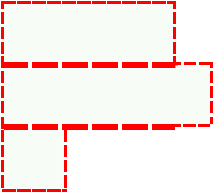 «Единое окно доступа к образовательным ресурсам»- http://windows.edu/ru «Единая 	коллекция 	цифровых 	образовательных ресурсов» - http://school-collektion.edu/ru «Федеральный 	центр 	информационных 	образовательных 	ресурсов» 	- http://fcior.edu.ru, http://eor.edu.ru Каталог образовательных ресурсов сети Интернет для школыhttp://katalog.iot.ru/ Библиотека 	материалов 	для 	начальной школыhttp://www.nachalka.com/biblioteka Mеtodkabinet.eu: 	информационно-методический кабинетhttp://www.metodkabinet.eu/ Каталог      образовательных       ресурсов       сети «Интернет» http://catalog.iot.ru Российский 	образовательный 	портал http://www.school.edu.ru        	 	 Портал «Российское образование http://www.edu.ru 3.5. Знакомство с правилами правописания и их применением: раздельное написание слов 7 Совместный анализ текста на наличие в нём слов с буквосо четаниями жи, ши, ча, ща, 	чу, щу.Упражнение: выписывание  из текста слов с буквосочетания ми ча, ща, чу, щу, жи, ши. Упражнение: запись предложения, составленного  из набора  слов, с правильным оформлением начала и конца предложе ния, с соблюдением пробелов  между словами.Комментиров анная   запись 	предложений 	 	с обязательным объяснением случаев употребления заглавной буквы.Игра «Кто больше»: подбор и запись имён собственных  на заданную букву.  Текущий, устный,  письменн ый 	 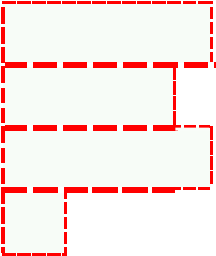 «Единое окно доступа к образовательным ресурсам»- http://windows.edu/ru «Единая 	коллекция 	цифровых 	образовательных ресурсов» - http://school-collektion.edu/ru «Федеральный 	центр 	информационных 	образовательных 	ресурсов» 	- http://fcior.edu.ru, http://eor.edu.ru Каталог образовательных ресурсов сети Интернет для школыhttp://katalog.iot.ru/ Библиотека 	материалов 	для 	начальной школыhttp://www.nachalka.com/biblioteka Mеtodkabinet.eu: 	информационно-методический кабинетhttp://www.metodkabinet.eu/ Каталог      образовательных       ресурсов       сети «Интернет» http://catalog.iot.ru Российский 	образовательный 	портал http://www.school.edu.ru        	 	 Портал «Российское образование http://www.edu.ru 3.6. Знакомство с правилами правописания и их применением: обозначение гласных после шипящих в сочетаниях жи, ши (в положении под ударением) 7 Совместный анализ текста на наличие в нём слов с буквосо четаниями жи, ши, ча, ща, 	чу, щу.Упражнение: выписывание  из текста слов с буквосочетания ми ча, ща, чу, щу, жи, ши. Упражнение: запись предложения, составленного  из набора  слов, с правильным оформлением начала и конца предложе ния, с соблюдением пробелов  между словами.Комментиров анная   запись 	предложений 	 	с обязательным объяснением случаев употребления заглавной буквы.Игра «Кто больше»: подбор и запись имён собственных  на заданную букву.  Текущий, устный,  письменн ый 	 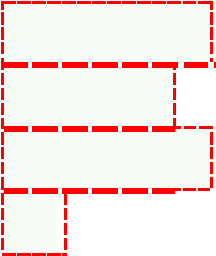 «Единое окно доступа к образовательным ресурсам»- http://windows.edu/ru «Единая 	коллекция 	цифровых 	образовательных ресурсов» - http://school-collektion.edu/ru «Федеральный 	центр 	информационных 	образовательных 	ресурсов» 	- http://fcior.edu.ru, http://eor.edu.ru Каталог образовательных ресурсов сети Интернет для школыhttp://katalog.iot.ru/ Библиотека 	материалов 	для 	начальной школыhttp://www.nachalka.com/biblioteka Mеtodkabinet.eu: 	информационно-методический кабинетhttp://www.metodkabinet.eu/ Каталог      образовательных       ресурсов       сети «Интернет» http://catalog.iot.ru Российский 	образовательный 	портал http://www.school.edu.ru        	 	 Портал «Российское образование http://www.edu.ru 3.7. Знакомство с правилами правописания и их применением: ча, ща, чу, щу 7 Совместный анализ текста на наличие в нём слов с буквосо четаниями жи, ши, ча, ща, 	чу, щу.Упражнение: выписывание  из текста слов с буквосочетания ми ча, ща, чу, щу, жи, ши. Упражнение: запись предложения, составленного  из набора  слов, с правильным оформлением начала и конца предложе ния, с соблюдением пробелов  между словами.Комментиров анная   запись 	предложений 	 	с обязательным объяснением случаев употребления заглавной буквы.Игра «Кто больше»: подбор и запись имён собственных  на заданную букву.  Текущий, устный,  письменн ый 	 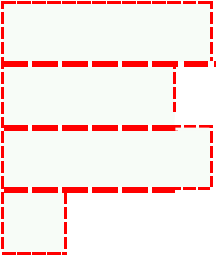 «Единое окно доступа к образовательным ресурсам»- http://windows.edu/ru «Единая 	коллекция 	цифровых 	образовательных ресурсов» - http://school-collektion.edu/ru «Федеральный 	центр 	информационных 	образовательных 	ресурсов» 	- http://fcior.edu.ru, http://eor.edu.ru Каталог образовательных ресурсов сети Интернет для школыhttp://katalog.iot.ru/ Библиотека 	материалов 	для 	начальной школыhttp://www.nachalka.com/biblioteka Mеtodkabinet.eu: 	информационно-методический кабинетhttp://www.metodkabinet.eu/ Каталог      образовательных       ресурсов       сети «Интернет» http://catalog.iot.ru Российский 	образовательный 	портал http://www.school.edu.ru        	 	 Портал «Российское образование http://www.edu.ru 3.8. Знакомство с правилами правописания и их применением: прописная буква в начале 7 Совместный анализ текста на наличие в нём слов с буквосо четаниями жи, ши, ча, ща, 	чу, щу.Упражнение: выписывание  из текста слов с буквосочетания ми ча, ща, чу, щу, жи, ши. Упражнение: запись предложения, составленного  из набора  слов, с правильным оформлением начала и конца предложе ния, с соблюдением пробелов  между словами.Комментиров анная   запись 	предложений 	 	с обязательным объяснением случаев употребления заглавной буквы.Игра «Кто больше»: подбор и запись имён собственных  на заданную букву.  Текущий, устный,  письменн ый 	 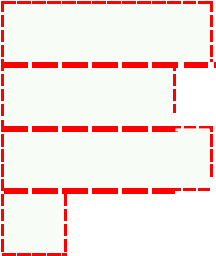 «Единое окно доступа к образовательным ресурсам»- http://windows.edu/ru «Единая 	коллекция 	цифровых 	образовательных ресурсов» - http://school-collektion.edu/ru «Федеральный 	центр 	информационных 	образовательных 	ресурсов» 	- http://fcior.edu.ru, http://eor.edu.ru Каталог образовательных ресурсов сети Интернет для школыhttp://katalog.iot.ru/ Библиотека 	материалов 	для 	начальной школыhttp://www.nachalka.com/biblioteka Mеtodkabinet.eu: 	информационно-методический кабинетhttp://www.metodkabinet.eu/ Каталог      образовательных       ресурсов       сети «Интернет» http://catalog.iot.ru Российский 	образовательный 	портал http://www.school.edu.ru        	 	 Портал «Российское образование http://www.edu.ru предложения, в именах собственных (имена людей, клички животных) Практическая работа: списывание и запись 	под 	диктовку с применением изученных правил 3.9. Знакомство с правилами правописания и их применением: перенос слов по слогам без стечения согласных 7 Практическая работа: списывание и запись 	под 	диктовку с применением изученных правил  Текущий, устный,  письменн ый 	 3.10. Знакомство с правилами правописания и их применением: знаки препинания в конце предложения 7 Практическая работа: списывание и запись 	под 	диктовку с применением изученных правил  Текущий, устный,  письменн ый 	 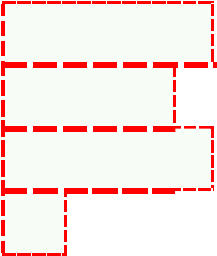 Итого по разделу Итого по разделу СИСТЕМАТИЧЕСКИЙ КУРС СИСТЕМАТИЧЕСКИЙ КУРС СИСТЕМАТИЧЕСКИЙ КУРС СИСТЕМАТИЧЕСКИЙ КУРС СИСТЕМАТИЧЕСКИЙ КУРС СИСТЕМАТИЧЕСКИЙ КУРС СИСТЕМАТИЧЕСКИЙ КУРС Раздел 1. Общие сведения о языке Раздел 1. Общие сведения о языке Раздел 1. Общие сведения о языке Раздел 1. Общие сведения о языке Раздел 1. Общие сведения о языке Раздел 1. Общие сведения о языке Раздел 1. Общие сведения о языке 1.1. Язык как основное средство человеческого общения. Осознание целей и ситуаций общения 1 Рассказ учителя на тему «Язык — средство общения людей».Учебный  диалог «Можно ли общаться без помощи языка?».Коллективное формулирование вывода о языке как основном средстве человеческого  общения. Работа с рисунками и текстом как основа анализа особенно стей  ситуаций  устного  и письменного  общения. Творческое задание: придумать ситуацию, когда необходимо воспользоваться письменной речью Текущий, устный, https://www.uchportal.ru/load/47-2-2 http://school-collection.edu.ru/ http://um- razum.ru/load/uchebnye_prezentacii/nachalnaja_shkola/18 http://internet.chgk.info/ http://www.vbg.ru/~kvint/im.htm Итого по разделу Итого по разделу 1 Раздел 2. Фонетика Раздел 2. Фонетика Раздел 2. Фонетика Раздел 2. Фонетика Раздел 2. Фонетика Раздел 2. Фонетика Раздел 2. Фонетика Раздел 2. Фонетика Раздел 2. Фонетика 2.1. Звуки речи. Гласные и согласные звуки, их различение. Ударение в слове. Гласные ударные и безударные. Твёрдые и мягкие согласные звуки, их различение 2 Беседа «Что мы знаем о звуках русского языка», в ходе которой актуализируются знания, приобретённые в период обучения грамоте. Игровое упражнение «Назови звук»: ведущий кидает мяч и просит привести пример звука (гласного звука; твёрдого согласного; мягкого согласного; звонкого согласного; глухого согласного). 	Игровое 	упражнение «Придумай слово с заданным звуком».Дифференцированное задание:   установление основания  для   сравнения звуков.   Упражнение: характеризовать (устно) звуки по заданным  признакам. Учебный диалог «Объясняем особенности гласных и соглас ных звуков».Игра «Отгадай звук» (определение звука по его характеристике).Упражнение: соотнесение звука (выбирая из ряда предло женных) и его качественной характеристики. Работа в парах: группировка звуков по   заданному основанию. Комментированное выполнение   задания: оценивание  правильности предложенной характеристики звука, нахож  дение допущенных при характеристике ошибок. Дидактическая игра «Детективы», в ходе игры нужно в ряду предложенных слов находить слова с заданными характеристиками звукового состава  Текущий, устный, 	 письменн ый 	 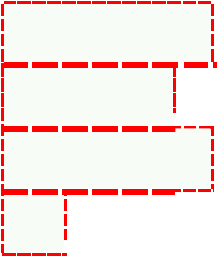 Для учащихся https://www.uchportal.ru/load/47-2-2 http://school-collection.edu.ru/ http://um- razum.ru/load/uchebnye_prezentacii/nachalnaja_shkola/18 http://internet.chgk.info/ http://www.vbg.ru/~kvint/im.htm 	Детский 	интеллектуальный 	клуб 	"Квинт". "Интеллектуальный марафон" · Музыкальный клуб http://www.realmusic.ru/ http://www.jokeclub.ru/ Сайты детских писателей. http://www.mccme.ru/~dima/erunda/naoborot/index.htm - "Всё наоборот" – стихи для детей, собранные Григорием Кружковым. http://www.sf.mksat.net/vk/krapivin_index.htm - Писатель Владислав Крапивин. http://www.literatura1.narod.ru/dmitrij_emets.html - Писатель Дмитрий Емец. http://www.nikitinsky.com.ua - Детский писатель Юрий Никитинский. Электронные версии журналов. http://e-skazki.narod.ru/index.html - "Сказка для народа" - народные и авторские сказки 	http://www.kinder.ru - 	Каталог 	детских 	ресурсов "Kinder.Ru" http://barsuk.lenin.ru - Журнал для детей "Барсук" http://www.biblioguide.ru/ - BiblioГид: всё о детской книге http://www.kostyor.ru/archives.html - 	Журнал 	для школьников "Костёр" http://murzilka.km.ru - Детский журнал "Мурзилка" http://vkids.km.ru/ - Детская страничка "Кирилла и Мефодия". Чат, игры, призы, информация для родителей http://www.posnayko.com/index.htm - 	 	Журнал "Познайка". Детский игровой журнал. Конкурсы, игры и прочее. Здесь можно найти стихи и песни для детей http://www.cofe.ru/read-ka/ - "Почитай-ка" - детский сказочный 	журнал. 	Сказки, 	великие 	сказочники, головоломки, курьезные факты из жизни ученых, конкурс литературного   творчества,  калейдоскоп   необычных сведений из мира животных и истории, рассказы о легендарных воинах разных времен и народов. Коллекции электронных образовательных ресурсов «Единое окно доступа к образовательным ресурсам»- http://windows.edu/ru «Единая    коллекция     цифровых образовательных ресурсов» - http://school-collektion.edu/ru «Федеральный 	центр 	информационных 2.2. Звонкие и глухие согласные звуки, их различение. Согласный звук [й’] и гласный звук [и]. Шипящие [ж], [ш], [ч’], [щ’]. 1 Беседа «Что мы знаем о звуках русского языка», в ходе которой актуализируются знания, приобретённые в период обучения грамоте. Игровое упражнение «Назови звук»: ведущий кидает мяч и просит привести пример звука (гласного звука; твёрдого согласного; мягкого согласного; звонкого согласного; глухого согласного). 	Игровое 	упражнение «Придумай слово с заданным звуком».Дифференцированное задание:   установление основания  для   сравнения звуков.   Упражнение: характеризовать (устно) звуки по заданным  признакам. Учебный диалог «Объясняем особенности гласных и соглас ных звуков».Игра «Отгадай звук» (определение звука по его характеристике).Упражнение: соотнесение звука (выбирая из ряда предло женных) и его качественной характеристики. Работа в парах: группировка звуков по   заданному основанию. Комментированное выполнение   задания: оценивание  правильности предложенной характеристики звука, нахож  дение допущенных при характеристике ошибок. Дидактическая игра «Детективы», в ходе игры нужно в ряду предложенных слов находить слова с заданными характеристиками звукового состава  Текущий, устный, 	 письменн ый 	 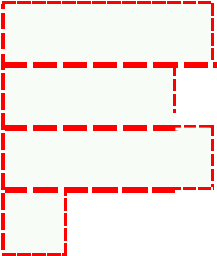 Для учащихся https://www.uchportal.ru/load/47-2-2 http://school-collection.edu.ru/ http://um- razum.ru/load/uchebnye_prezentacii/nachalnaja_shkola/18 http://internet.chgk.info/ http://www.vbg.ru/~kvint/im.htm 	Детский 	интеллектуальный 	клуб 	"Квинт". "Интеллектуальный марафон" · Музыкальный клуб http://www.realmusic.ru/ http://www.jokeclub.ru/ Сайты детских писателей. http://www.mccme.ru/~dima/erunda/naoborot/index.htm - "Всё наоборот" – стихи для детей, собранные Григорием Кружковым. http://www.sf.mksat.net/vk/krapivin_index.htm - Писатель Владислав Крапивин. http://www.literatura1.narod.ru/dmitrij_emets.html - Писатель Дмитрий Емец. http://www.nikitinsky.com.ua - Детский писатель Юрий Никитинский. Электронные версии журналов. http://e-skazki.narod.ru/index.html - "Сказка для народа" - народные и авторские сказки 	http://www.kinder.ru - 	Каталог 	детских 	ресурсов "Kinder.Ru" http://barsuk.lenin.ru - Журнал для детей "Барсук" http://www.biblioguide.ru/ - BiblioГид: всё о детской книге http://www.kostyor.ru/archives.html - 	Журнал 	для школьников "Костёр" http://murzilka.km.ru - Детский журнал "Мурзилка" http://vkids.km.ru/ - Детская страничка "Кирилла и Мефодия". Чат, игры, призы, информация для родителей http://www.posnayko.com/index.htm - 	 	Журнал "Познайка". Детский игровой журнал. Конкурсы, игры и прочее. Здесь можно найти стихи и песни для детей http://www.cofe.ru/read-ka/ - "Почитай-ка" - детский сказочный 	журнал. 	Сказки, 	великие 	сказочники, головоломки, курьезные факты из жизни ученых, конкурс литературного   творчества,  калейдоскоп   необычных сведений из мира животных и истории, рассказы о легендарных воинах разных времен и народов. Коллекции электронных образовательных ресурсов «Единое окно доступа к образовательным ресурсам»- http://windows.edu/ru «Единая    коллекция     цифровых образовательных ресурсов» - http://school-collektion.edu/ru «Федеральный 	центр 	информационных 2.3. Слог. Определение количества слогов в слове. Ударный слог. Деление слов на слоги (простые случаи, без стечения согласных) 1 Беседа «Что мы знаем о звуках русского языка», в ходе которой актуализируются знания, приобретённые в период обучения грамоте. Игровое упражнение «Назови звук»: ведущий кидает мяч и просит привести пример звука (гласного звука; твёрдого согласного; мягкого согласного; звонкого согласного; глухого согласного). 	Игровое 	упражнение «Придумай слово с заданным звуком».Дифференцированное задание:   установление основания  для   сравнения звуков.   Упражнение: характеризовать (устно) звуки по заданным  признакам. Учебный диалог «Объясняем особенности гласных и соглас ных звуков».Игра «Отгадай звук» (определение звука по его характеристике).Упражнение: соотнесение звука (выбирая из ряда предло женных) и его качественной характеристики. Работа в парах: группировка звуков по   заданному основанию. Комментированное выполнение   задания: оценивание  правильности предложенной характеристики звука, нахож  дение допущенных при характеристике ошибок. Дидактическая игра «Детективы», в ходе игры нужно в ряду предложенных слов находить слова с заданными характеристиками звукового состава  Текущий, устный, 	 письменн ый 	 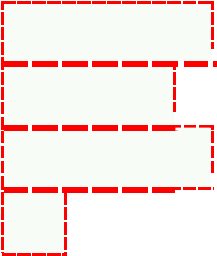 Для учащихся https://www.uchportal.ru/load/47-2-2 http://school-collection.edu.ru/ http://um- razum.ru/load/uchebnye_prezentacii/nachalnaja_shkola/18 http://internet.chgk.info/ http://www.vbg.ru/~kvint/im.htm 	Детский 	интеллектуальный 	клуб 	"Квинт". "Интеллектуальный марафон" · Музыкальный клуб http://www.realmusic.ru/ http://www.jokeclub.ru/ Сайты детских писателей. http://www.mccme.ru/~dima/erunda/naoborot/index.htm - "Всё наоборот" – стихи для детей, собранные Григорием Кружковым. http://www.sf.mksat.net/vk/krapivin_index.htm - Писатель Владислав Крапивин. http://www.literatura1.narod.ru/dmitrij_emets.html - Писатель Дмитрий Емец. http://www.nikitinsky.com.ua - Детский писатель Юрий Никитинский. Электронные версии журналов. http://e-skazki.narod.ru/index.html - "Сказка для народа" - народные и авторские сказки 	http://www.kinder.ru - 	Каталог 	детских 	ресурсов "Kinder.Ru" http://barsuk.lenin.ru - Журнал для детей "Барсук" http://www.biblioguide.ru/ - BiblioГид: всё о детской книге http://www.kostyor.ru/archives.html - 	Журнал 	для школьников "Костёр" http://murzilka.km.ru - Детский журнал "Мурзилка" http://vkids.km.ru/ - Детская страничка "Кирилла и Мефодия". Чат, игры, призы, информация для родителей http://www.posnayko.com/index.htm - 	 	Журнал "Познайка". Детский игровой журнал. Конкурсы, игры и прочее. Здесь можно найти стихи и песни для детей http://www.cofe.ru/read-ka/ - "Почитай-ка" - детский сказочный 	журнал. 	Сказки, 	великие 	сказочники, головоломки, курьезные факты из жизни ученых, конкурс литературного   творчества,  калейдоскоп   необычных сведений из мира животных и истории, рассказы о легендарных воинах разных времен и народов. Коллекции электронных образовательных ресурсов «Единое окно доступа к образовательным ресурсам»- http://windows.edu/ru «Единая    коллекция     цифровых образовательных ресурсов» - http://school-collektion.edu/ru «Федеральный 	центр 	информационных 	образовательных 	ресурсов» 	- http://fcior.edu.ru, http://eor.edu.ru Каталог образовательных ресурсов сети Интернет для школыhttp://katalog.iot.ru/ Библиотека 	материалов 	для 	начальной школыhttp://www.nachalka.com/biblioteka Mеtodkabinet.eu: 	информационно-методический кабинетhttp://www.metodkabinet.eu/ Каталог 	образовательных 	ресурсов 	сети «Интернет» http://catalog.iot.ru Российский 	образовательный портал http://www.school.edu.ru Портал «Российское образование http://www.edu.ru Итого по разделу Итого по разделу 4 Раздел 3. Графика Раздел 3. Графика Раздел 3. Графика Раздел 3. Графика Раздел 3. Графика Раздел 3. Графика Раздел 3. Графика 3.1. Звук и буква. Различение звуков и букв. Обозначение на письме твёрдости согласных звуков буквами а, о, у, ы, э; слова с буквой э. Обозначение на письме мягкости согласных звуков буквами е, ё, ю, я, и. Функции букв е, ё, ю, я. Мягкий знак как показатель мягкости предшествующего согласного звука в конце слова 1 Моделировать     звуко- буквенный  состав   слов. Упражнение:  подбор   1—2 слов к предложенной звуко- бук венной модели. Учебный диалог «Сравниваем звуковой и буквенный состав слов», в ходе диалога формулируются выводы     о возможных соотношениях  звукового   и буквенного  состава   слов. Работа с таблицей: заполнение таблицы примерами слов с разным    соотношением количества звуков и букв для каждой  из  трёх  колонок: количество  звуков  равно количеству букв, количество звуков  меньше  количества букв, количество звуков больше      количества букв.Упражнение: определение	 	 	 	 количества слогов в слове, объяс нение основания для деления слов на слоги.Работа   в  парах: нахождение в тексте слов с заданными характеристиками звукового и слогового состава слова. Беседа о функциях ь (разделительный и показатель мягкости  предшествующего согласного).Практическая работа: нахождение в тексте Моделировать     звуко- буквенный  состав   слов. Упражнение:  подбор   1—2 слов к предложенной звуко- бук венной модели. Учебный диалог «Сравниваем звуковой и буквенный состав слов», в ходе диалога формулируются выводы     о возможных соотношениях  звукового   и буквенного  состава   слов. Работа с таблицей: заполнение таблицы примерами слов с разным    соотношением количества звуков и букв для каждой  из  трёх  колонок: количество  звуков  равно количеству букв, количество звуков  меньше  количества букв, количество звуков больше      количества букв.Упражнение: определение	 	 	 	 количества слогов в слове, объяс нение основания для деления слов на слоги.Работа   в  парах: нахождение в тексте слов с заданными характеристиками звукового и слогового состава слова. Беседа о функциях ь (разделительный и показатель мягкости  предшествующего согласного).Практическая работа: нахождение в тексте  Текущий, устный, письменн ый 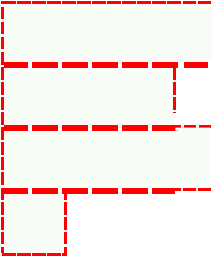  Текущий, устный, письменн ый  Текущий, устный, письменн ый 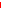 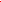 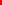 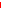 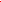 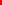 Для учащихся https://www.uchportal.ru/load/47-2-2 http://school-collection.edu.ru/ http://um- razum.ru/load/uchebnye_prezentacii/nachalnaja_shkola/18 http://internet.chgk.info/ http://www.vbg.ru/~kvint/im.htm 	Детский 	интеллектуальный 	клуб 	"Квинт". "Интеллектуальный марафон" · Музыкальный клуб http://www.realmusic.ru/ http://www.jokeclub.ru/ Сайты детских писателей. http://www.mccme.ru/~dima/erunda/naoborot/index.htm - "Всё наоборот" – стихи для детей, собранные Григорием Кружковым. http://www.sf.mksat.net/vk/krapivin_index.htm - Писатель Владислав Крапивин. http://www.literatura1.narod.ru/dmitrij_emets.html - Писатель Дмитрий Емец. http://www.nikitinsky.com.ua - Детский писатель Юрий Никитинский. Электронные версии журналов. http://e-skazki.narod.ru/index.html - "Сказка для народа" - народные и авторские сказки 	http://www.kinder.ru - 	Каталог 	детских 	ресурсов "Kinder.Ru" http://barsuk.lenin.ru - Журнал для детей "Барсук" http://www.biblioguide.ru/ - BiblioГид: всё о детской книге http://www.kostyor.ru/archives.html - 	Журнал 	для школьников "Костёр" http://murzilka.km.ru - Детский журнал "Мурзилка" http://vkids.km.ru/ - Детская   страничка   "Кирилла   и 3.2. Установление соотношения 1 Моделировать     звуко- буквенный  состав   слов. Упражнение:  подбор   1—2 слов к предложенной звуко- бук венной модели. Учебный диалог «Сравниваем звуковой и буквенный состав слов», в ходе диалога формулируются выводы     о возможных соотношениях  звукового   и буквенного  состава   слов. Работа с таблицей: заполнение таблицы примерами слов с разным    соотношением количества звуков и букв для каждой  из  трёх  колонок: количество  звуков  равно количеству букв, количество звуков  меньше  количества букв, количество звуков больше      количества букв.Упражнение: определение	 	 	 	 количества слогов в слове, объяс нение основания для деления слов на слоги.Работа   в  парах: нахождение в тексте слов с заданными характеристиками звукового и слогового состава слова. Беседа о функциях ь (разделительный и показатель мягкости  предшествующего согласного).Практическая работа: нахождение в тексте Моделировать     звуко- буквенный  состав   слов. Упражнение:  подбор   1—2 слов к предложенной звуко- бук венной модели. Учебный диалог «Сравниваем звуковой и буквенный состав слов», в ходе диалога формулируются выводы     о возможных соотношениях  звукового   и буквенного  состава   слов. Работа с таблицей: заполнение таблицы примерами слов с разным    соотношением количества звуков и букв для каждой  из  трёх  колонок: количество  звуков  равно количеству букв, количество звуков  меньше  количества букв, количество звуков больше      количества букв.Упражнение: определение	 	 	 	 количества слогов в слове, объяс нение основания для деления слов на слоги.Работа   в  парах: нахождение в тексте слов с заданными характеристиками звукового и слогового состава слова. Беседа о функциях ь (разделительный и показатель мягкости  предшествующего согласного).Практическая работа: нахождение в тексте Для учащихся https://www.uchportal.ru/load/47-2-2 http://school-collection.edu.ru/ http://um- razum.ru/load/uchebnye_prezentacii/nachalnaja_shkola/18 http://internet.chgk.info/ http://www.vbg.ru/~kvint/im.htm 	Детский 	интеллектуальный 	клуб 	"Квинт". "Интеллектуальный марафон" · Музыкальный клуб http://www.realmusic.ru/ http://www.jokeclub.ru/ Сайты детских писателей. http://www.mccme.ru/~dima/erunda/naoborot/index.htm - "Всё наоборот" – стихи для детей, собранные Григорием Кружковым. http://www.sf.mksat.net/vk/krapivin_index.htm - Писатель Владислав Крапивин. http://www.literatura1.narod.ru/dmitrij_emets.html - Писатель Дмитрий Емец. http://www.nikitinsky.com.ua - Детский писатель Юрий Никитинский. Электронные версии журналов. http://e-skazki.narod.ru/index.html - "Сказка для народа" - народные и авторские сказки 	http://www.kinder.ru - 	Каталог 	детских 	ресурсов "Kinder.Ru" http://barsuk.lenin.ru - Журнал для детей "Барсук" http://www.biblioguide.ru/ - BiblioГид: всё о детской книге http://www.kostyor.ru/archives.html - 	Журнал 	для школьников "Костёр" http://murzilka.km.ru - Детский журнал "Мурзилка" http://vkids.km.ru/ - Детская   страничка   "Кирилла   и 3.2. Установление соотношения 1 Моделировать     звуко- буквенный  состав   слов. Упражнение:  подбор   1—2 слов к предложенной звуко- бук венной модели. Учебный диалог «Сравниваем звуковой и буквенный состав слов», в ходе диалога формулируются выводы     о возможных соотношениях  звукового   и буквенного  состава   слов. Работа с таблицей: заполнение таблицы примерами слов с разным    соотношением количества звуков и букв для каждой  из  трёх  колонок: количество  звуков  равно количеству букв, количество звуков  меньше  количества букв, количество звуков больше      количества букв.Упражнение: определение	 	 	 	 количества слогов в слове, объяс нение основания для деления слов на слоги.Работа   в  парах: нахождение в тексте слов с заданными характеристиками звукового и слогового состава слова. Беседа о функциях ь (разделительный и показатель мягкости  предшествующего согласного).Практическая работа: нахождение в тексте Моделировать     звуко- буквенный  состав   слов. Упражнение:  подбор   1—2 слов к предложенной звуко- бук венной модели. Учебный диалог «Сравниваем звуковой и буквенный состав слов», в ходе диалога формулируются выводы     о возможных соотношениях  звукового   и буквенного  состава   слов. Работа с таблицей: заполнение таблицы примерами слов с разным    соотношением количества звуков и букв для каждой  из  трёх  колонок: количество  звуков  равно количеству букв, количество звуков  меньше  количества букв, количество звуков больше      количества букв.Упражнение: определение	 	 	 	 количества слогов в слове, объяс нение основания для деления слов на слоги.Работа   в  парах: нахождение в тексте слов с заданными характеристиками звукового и слогового состава слова. Беседа о функциях ь (разделительный и показатель мягкости  предшествующего согласного).Практическая работа: нахождение в тексте Текущий, Для учащихся https://www.uchportal.ru/load/47-2-2 http://school-collection.edu.ru/ http://um- razum.ru/load/uchebnye_prezentacii/nachalnaja_shkola/18 http://internet.chgk.info/ http://www.vbg.ru/~kvint/im.htm 	Детский 	интеллектуальный 	клуб 	"Квинт". "Интеллектуальный марафон" · Музыкальный клуб http://www.realmusic.ru/ http://www.jokeclub.ru/ Сайты детских писателей. http://www.mccme.ru/~dima/erunda/naoborot/index.htm - "Всё наоборот" – стихи для детей, собранные Григорием Кружковым. http://www.sf.mksat.net/vk/krapivin_index.htm - Писатель Владислав Крапивин. http://www.literatura1.narod.ru/dmitrij_emets.html - Писатель Дмитрий Емец. http://www.nikitinsky.com.ua - Детский писатель Юрий Никитинский. Электронные версии журналов. http://e-skazki.narod.ru/index.html - "Сказка для народа" - народные и авторские сказки 	http://www.kinder.ru - 	Каталог 	детских 	ресурсов "Kinder.Ru" http://barsuk.lenin.ru - Журнал для детей "Барсук" http://www.biblioguide.ru/ - BiblioГид: всё о детской книге http://www.kostyor.ru/archives.html - 	Журнал 	для школьников "Костёр" http://murzilka.km.ru - Детский журнал "Мурзилка" http://vkids.km.ru/ - Детская   страничка   "Кирилла   и 3.2. Установление соотношения 1 Моделировать     звуко- буквенный  состав   слов. Упражнение:  подбор   1—2 слов к предложенной звуко- бук венной модели. Учебный диалог «Сравниваем звуковой и буквенный состав слов», в ходе диалога формулируются выводы     о возможных соотношениях  звукового   и буквенного  состава   слов. Работа с таблицей: заполнение таблицы примерами слов с разным    соотношением количества звуков и букв для каждой  из  трёх  колонок: количество  звуков  равно количеству букв, количество звуков  меньше  количества букв, количество звуков больше      количества букв.Упражнение: определение	 	 	 	 количества слогов в слове, объяс нение основания для деления слов на слоги.Работа   в  парах: нахождение в тексте слов с заданными характеристиками звукового и слогового состава слова. Беседа о функциях ь (разделительный и показатель мягкости  предшествующего согласного).Практическая работа: нахождение в тексте Моделировать     звуко- буквенный  состав   слов. Упражнение:  подбор   1—2 слов к предложенной звуко- бук венной модели. Учебный диалог «Сравниваем звуковой и буквенный состав слов», в ходе диалога формулируются выводы     о возможных соотношениях  звукового   и буквенного  состава   слов. Работа с таблицей: заполнение таблицы примерами слов с разным    соотношением количества звуков и букв для каждой  из  трёх  колонок: количество  звуков  равно количеству букв, количество звуков  меньше  количества букв, количество звуков больше      количества букв.Упражнение: определение	 	 	 	 количества слогов в слове, объяс нение основания для деления слов на слоги.Работа   в  парах: нахождение в тексте слов с заданными характеристиками звукового и слогового состава слова. Беседа о функциях ь (разделительный и показатель мягкости  предшествующего согласного).Практическая работа: нахождение в тексте устный,Для учащихся https://www.uchportal.ru/load/47-2-2 http://school-collection.edu.ru/ http://um- razum.ru/load/uchebnye_prezentacii/nachalnaja_shkola/18 http://internet.chgk.info/ http://www.vbg.ru/~kvint/im.htm 	Детский 	интеллектуальный 	клуб 	"Квинт". "Интеллектуальный марафон" · Музыкальный клуб http://www.realmusic.ru/ http://www.jokeclub.ru/ Сайты детских писателей. http://www.mccme.ru/~dima/erunda/naoborot/index.htm - "Всё наоборот" – стихи для детей, собранные Григорием Кружковым. http://www.sf.mksat.net/vk/krapivin_index.htm - Писатель Владислав Крапивин. http://www.literatura1.narod.ru/dmitrij_emets.html - Писатель Дмитрий Емец. http://www.nikitinsky.com.ua - Детский писатель Юрий Никитинский. Электронные версии журналов. http://e-skazki.narod.ru/index.html - "Сказка для народа" - народные и авторские сказки 	http://www.kinder.ru - 	Каталог 	детских 	ресурсов "Kinder.Ru" http://barsuk.lenin.ru - Журнал для детей "Барсук" http://www.biblioguide.ru/ - BiblioГид: всё о детской книге http://www.kostyor.ru/archives.html - 	Журнал 	для школьников "Костёр" http://murzilka.km.ru - Детский журнал "Мурзилка" http://vkids.km.ru/ - Детская   страничка   "Кирилла   и звукового и буквенного состава слова в словах типа стол, конь. слов по заданным основаниям (ь обозначает  мягкость предшествующего согласного).Игровое упражнение 	«Кто    лучше расскажет о слове», в ходе выполнения   упражнения отрабатывается     умение строить устное   речевое высказывание об обозначении звуков буква ми; о звуковом и буквенном составе слова. Игра-соревнование «Повтори алфавит».Совместное выполнение   упражнения «Запиши слова по алфавиту» Мефодия". Чат, игры, призы, информация для родителей http://www.posnayko.com/index.htm -  Журнал "Познайка". Детский игровой журнал. Конкурсы, игры и прочее. Здесь можно найти стихи и песни для детей http://www.cofe.ru/read-ka/ - "Почитай-ка" - детский сказочный 	журнал. 	Сказки, 	великие 	сказочники, головоломки, курьезные факты из жизни ученых, конкурс литературного   творчества,  калейдоскоп   необычных сведений из мира животных и истории, рассказы о легендарных воинах разных времен и народов. Коллекции электронных образовательных ресурсов «Единое окно доступа к образовательным ресурсам»- http://windows.edu/ru «Единая 	коллекция 	цифровых 	образовательных ресурсов» - http://school-collektion.edu/ru «Федеральный 	центр 	информационных 	образовательных 	ресурсов» 	- http://fcior.edu.ru, http://eor.edu.ru Каталог образовательных ресурсов сети Интернет для школыhttp://katalog.iot.ru/ Библиотека 	материалов 	для 	начальной школыhttp://www.nachalka.com/biblioteka Mеtodkabinet.eu: 	информационно-методический кабинетhttp://www.metodkabinet.eu/ Каталог      образовательных       ресурсов       сети «Интернет» http://catalog.iot.ru Российский 	образовательный портал http://www.school.edu.ru Портал «Российское образование http://www.edu.ru 3.3. Использование небуквенных графических средств: пробела между словами, знака переноса. 1 слов по заданным основаниям (ь обозначает  мягкость предшествующего согласного).Игровое упражнение 	«Кто    лучше расскажет о слове», в ходе выполнения   упражнения отрабатывается     умение строить устное   речевое высказывание об обозначении звуков буква ми; о звуковом и буквенном составе слова. Игра-соревнование «Повтори алфавит».Совместное выполнение   упражнения «Запиши слова по алфавиту»  Текущий, устный, письменн ый 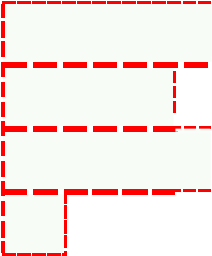  Текущий, устный, письменн ый  Текущий, устный, письменн ый  Текущий, устный, письменн ый 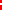 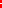 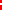 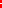 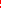 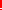 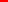 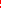 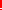 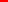 Мефодия". Чат, игры, призы, информация для родителей http://www.posnayko.com/index.htm -  Журнал "Познайка". Детский игровой журнал. Конкурсы, игры и прочее. Здесь можно найти стихи и песни для детей http://www.cofe.ru/read-ka/ - "Почитай-ка" - детский сказочный 	журнал. 	Сказки, 	великие 	сказочники, головоломки, курьезные факты из жизни ученых, конкурс литературного   творчества,  калейдоскоп   необычных сведений из мира животных и истории, рассказы о легендарных воинах разных времен и народов. Коллекции электронных образовательных ресурсов «Единое окно доступа к образовательным ресурсам»- http://windows.edu/ru «Единая 	коллекция 	цифровых 	образовательных ресурсов» - http://school-collektion.edu/ru «Федеральный 	центр 	информационных 	образовательных 	ресурсов» 	- http://fcior.edu.ru, http://eor.edu.ru Каталог образовательных ресурсов сети Интернет для школыhttp://katalog.iot.ru/ Библиотека 	материалов 	для 	начальной школыhttp://www.nachalka.com/biblioteka Mеtodkabinet.eu: 	информационно-методический кабинетhttp://www.metodkabinet.eu/ Каталог      образовательных       ресурсов       сети «Интернет» http://catalog.iot.ru Российский 	образовательный портал http://www.school.edu.ru Портал «Российское образование http://www.edu.ru 3.4. Русский алфавит: правильное название букв, знание их последовательности . Использование алфавита для упорядочения списка слов 1 слов по заданным основаниям (ь обозначает  мягкость предшествующего согласного).Игровое упражнение 	«Кто    лучше расскажет о слове», в ходе выполнения   упражнения отрабатывается     умение строить устное   речевое высказывание об обозначении звуков буква ми; о звуковом и буквенном составе слова. Игра-соревнование «Повтори алфавит».Совместное выполнение   упражнения «Запиши слова по алфавиту»  Текущий, устный, письменн ый 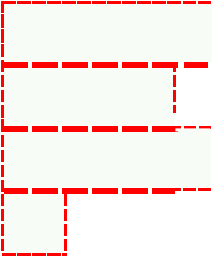  Текущий, устный, письменн ый  Текущий, устный, письменн ый  Текущий, устный, письменн ый Мефодия". Чат, игры, призы, информация для родителей http://www.posnayko.com/index.htm -  Журнал "Познайка". Детский игровой журнал. Конкурсы, игры и прочее. Здесь можно найти стихи и песни для детей http://www.cofe.ru/read-ka/ - "Почитай-ка" - детский сказочный 	журнал. 	Сказки, 	великие 	сказочники, головоломки, курьезные факты из жизни ученых, конкурс литературного   творчества,  калейдоскоп   необычных сведений из мира животных и истории, рассказы о легендарных воинах разных времен и народов. Коллекции электронных образовательных ресурсов «Единое окно доступа к образовательным ресурсам»- http://windows.edu/ru «Единая 	коллекция 	цифровых 	образовательных ресурсов» - http://school-collektion.edu/ru «Федеральный 	центр 	информационных 	образовательных 	ресурсов» 	- http://fcior.edu.ru, http://eor.edu.ru Каталог образовательных ресурсов сети Интернет для школыhttp://katalog.iot.ru/ Библиотека 	материалов 	для 	начальной школыhttp://www.nachalka.com/biblioteka Mеtodkabinet.eu: 	информационно-методический кабинетhttp://www.metodkabinet.eu/ Каталог      образовательных       ресурсов       сети «Интернет» http://catalog.iot.ru Российский 	образовательный портал http://www.school.edu.ru Портал «Российское образование http://www.edu.ru Итого по разделу Итого по разделу 4 Раздел 4. Лексика и морфология Раздел 4. Лексика и морфология Раздел 4. Лексика и морфология Раздел 4. Лексика и морфология Раздел 4. Лексика и морфология Раздел 4. Лексика и морфология Раздел 4. Лексика и морфология Раздел 4. Лексика и морфология Раздел 4. Лексика и морфология Раздел 4. Лексика и морфология Раздел 4. Лексика и морфология 4.1. Слово как единица языка (ознакомление). 4 Учебный диалог «На какие вопросы могут отвечать слова?».Наблюдение за словами, отвечающими на вопросы «кто?», «что?».Совместное выполнение  группировки слов по   заданному признаку: отвечают на вопрос «что?» / отвечают 	на 	 	   	вопрос «кто?».Наблюдение за словами, отвечающими на вопросы «какой?», 	«какая?», 	«какое?», «какие?».Комментированн Для учащихся https://www.uchportal.ru/load/47-2-2 http://school-collection.edu.ru/ http://um- razum.ru/load/uchebnye_prezentacii/nachalnaja_shkola/18 http://internet.chgk.info/ http://www.vbg.ru/~kvint/im.htm 	Детский 	интеллектуальный 	клуб 	"Квинт". "Интеллектуальный марафон" · Музыкальный клуб http://www.realmusic.ru/ http://www.jokeclub.ru/ 3. Сайты детских писателей. http://www.mccme.ru/~dima/erunda/naoborot/index.htm - "Всё наоборот" – стихи для детей, собранные Григорием Кружковым. http://www.sf.mksat.net/vk/krapivin_index.htm - Писатель Владислав Крапивин. 4.1. Слово как единица языка (ознакомление). 4 Учебный диалог «На какие вопросы могут отвечать слова?».Наблюдение за словами, отвечающими на вопросы «кто?», «что?».Совместное выполнение  группировки слов по   заданному признаку: отвечают на вопрос «что?» / отвечают 	на 	 	   	вопрос «кто?».Наблюдение за словами, отвечающими на вопросы «какой?», 	«какая?», 	«какое?», «какие?».Комментированн Текущий,Текущий,Текущий,Для учащихся https://www.uchportal.ru/load/47-2-2 http://school-collection.edu.ru/ http://um- razum.ru/load/uchebnye_prezentacii/nachalnaja_shkola/18 http://internet.chgk.info/ http://www.vbg.ru/~kvint/im.htm 	Детский 	интеллектуальный 	клуб 	"Квинт". "Интеллектуальный марафон" · Музыкальный клуб http://www.realmusic.ru/ http://www.jokeclub.ru/ 3. Сайты детских писателей. http://www.mccme.ru/~dima/erunda/naoborot/index.htm - "Всё наоборот" – стихи для детей, собранные Григорием Кружковым. http://www.sf.mksat.net/vk/krapivin_index.htm - Писатель Владислав Крапивин. 4.1. Слово как единица языка (ознакомление). 4 Учебный диалог «На какие вопросы могут отвечать слова?».Наблюдение за словами, отвечающими на вопросы «кто?», «что?».Совместное выполнение  группировки слов по   заданному признаку: отвечают на вопрос «что?» / отвечают 	на 	 	   	вопрос «кто?».Наблюдение за словами, отвечающими на вопросы «какой?», 	«какая?», 	«какое?», «какие?».Комментированн устный,устный,Для учащихся https://www.uchportal.ru/load/47-2-2 http://school-collection.edu.ru/ http://um- razum.ru/load/uchebnye_prezentacii/nachalnaja_shkola/18 http://internet.chgk.info/ http://www.vbg.ru/~kvint/im.htm 	Детский 	интеллектуальный 	клуб 	"Квинт". "Интеллектуальный марафон" · Музыкальный клуб http://www.realmusic.ru/ http://www.jokeclub.ru/ 3. Сайты детских писателей. http://www.mccme.ru/~dima/erunda/naoborot/index.htm - "Всё наоборот" – стихи для детей, собранные Григорием Кружковым. http://www.sf.mksat.net/vk/krapivin_index.htm - Писатель Владислав Крапивин. 4.1. Слово как единица языка (ознакомление). 4 Учебный диалог «На какие вопросы могут отвечать слова?».Наблюдение за словами, отвечающими на вопросы «кто?», «что?».Совместное выполнение  группировки слов по   заданному признаку: отвечают на вопрос «что?» / отвечают 	на 	 	   	вопрос «кто?».Наблюдение за словами, отвечающими на вопросы «какой?», 	«какая?», 	«какое?», «какие?».Комментированн письменнписьменнписьменнДля учащихся https://www.uchportal.ru/load/47-2-2 http://school-collection.edu.ru/ http://um- razum.ru/load/uchebnye_prezentacii/nachalnaja_shkola/18 http://internet.chgk.info/ http://www.vbg.ru/~kvint/im.htm 	Детский 	интеллектуальный 	клуб 	"Квинт". "Интеллектуальный марафон" · Музыкальный клуб http://www.realmusic.ru/ http://www.jokeclub.ru/ 3. Сайты детских писателей. http://www.mccme.ru/~dima/erunda/naoborot/index.htm - "Всё наоборот" – стихи для детей, собранные Григорием Кружковым. http://www.sf.mksat.net/vk/krapivin_index.htm - Писатель Владислав Крапивин. 4.1. Слово как единица языка (ознакомление). 4 Учебный диалог «На какие вопросы могут отвечать слова?».Наблюдение за словами, отвечающими на вопросы «кто?», «что?».Совместное выполнение  группировки слов по   заданному признаку: отвечают на вопрос «что?» / отвечают 	на 	 	   	вопрос «кто?».Наблюдение за словами, отвечающими на вопросы «какой?», 	«какая?», 	«какое?», «какие?».Комментированн ыйДля учащихся https://www.uchportal.ru/load/47-2-2 http://school-collection.edu.ru/ http://um- razum.ru/load/uchebnye_prezentacii/nachalnaja_shkola/18 http://internet.chgk.info/ http://www.vbg.ru/~kvint/im.htm 	Детский 	интеллектуальный 	клуб 	"Квинт". "Интеллектуальный марафон" · Музыкальный клуб http://www.realmusic.ru/ http://www.jokeclub.ru/ 3. Сайты детских писателей. http://www.mccme.ru/~dima/erunda/naoborot/index.htm - "Всё наоборот" – стихи для детей, собранные Григорием Кружковым. http://www.sf.mksat.net/vk/krapivin_index.htm - Писатель Владислав Крапивин. 4.2. Слово как название предмета, признака предмета, действия предмета (ознакомление). 4 Учебный диалог «На какие вопросы могут отвечать слова?».Наблюдение за словами, отвечающими на вопросы «кто?», «что?».Совместное выполнение  группировки слов по   заданному признаку: отвечают на вопрос «что?» / отвечают 	на 	 	   	вопрос «кто?».Наблюдение за словами, отвечающими на вопросы «какой?», 	«какая?», 	«какое?», «какие?».Комментированн  Текущий, устный, письменн ый 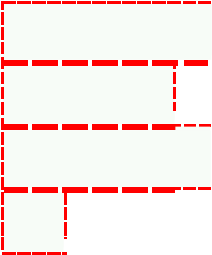  Текущий, устный, письменн ый  Текущий, устный, письменн ый  Текущий, устный, письменн ый 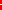 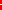 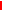 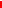 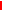 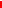 Для учащихся https://www.uchportal.ru/load/47-2-2 http://school-collection.edu.ru/ http://um- razum.ru/load/uchebnye_prezentacii/nachalnaja_shkola/18 http://internet.chgk.info/ http://www.vbg.ru/~kvint/im.htm 	Детский 	интеллектуальный 	клуб 	"Квинт". "Интеллектуальный марафон" · Музыкальный клуб http://www.realmusic.ru/ http://www.jokeclub.ru/ 3. Сайты детских писателей. http://www.mccme.ru/~dima/erunda/naoborot/index.htm - "Всё наоборот" – стихи для детей, собранные Григорием Кружковым. http://www.sf.mksat.net/vk/krapivin_index.htm - Писатель Владислав Крапивин. 4.3. Выявление слов, 4 Учебный диалог «На какие вопросы могут отвечать слова?».Наблюдение за словами, отвечающими на вопросы «кто?», «что?».Совместное выполнение  группировки слов по   заданному признаку: отвечают на вопрос «что?» / отвечают 	на 	 	   	вопрос «кто?».Наблюдение за словами, отвечающими на вопросы «какой?», 	«какая?», 	«какое?», «какие?».Комментированн Для учащихся https://www.uchportal.ru/load/47-2-2 http://school-collection.edu.ru/ http://um- razum.ru/load/uchebnye_prezentacii/nachalnaja_shkola/18 http://internet.chgk.info/ http://www.vbg.ru/~kvint/im.htm 	Детский 	интеллектуальный 	клуб 	"Квинт". "Интеллектуальный марафон" · Музыкальный клуб http://www.realmusic.ru/ http://www.jokeclub.ru/ 3. Сайты детских писателей. http://www.mccme.ru/~dima/erunda/naoborot/index.htm - "Всё наоборот" – стихи для детей, собранные Григорием Кружковым. http://www.sf.mksat.net/vk/krapivin_index.htm - Писатель Владислав Крапивин. значение которых требует уточнения ое выполнение нахождение в тексте по заданным 	например 	поиск отвечающих     на    «какая?».Наблюдение словами, отвечающими вопросы    «что    «что сделать?».Работа парах: отработка 	задавать 	к 	словам 	вопросы делать?», сделать?».Работа группах: нахождение тексте слов по основанию, например слов, отвечающих     на    «что делает?» задания:  слов основаниям, слов,  вопрос  	за  на делать?»,  в умения приведённым «что «что в  	в заданному  вопрос  устный, письменн ый 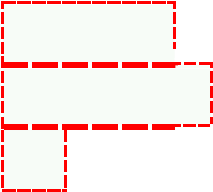  устный, письменн ый  устный, письменн ый http://www.literatura1.narod.ru/dmitrij_emets.html - Писатель Дмитрий Емец. http://www.nikitinsky.com.ua - Детский писатель Юрий Никитинский. 4. Электронные версии журналов. http://e-skazki.narod.ru/index.html - "Сказка для народа" - народные и авторские сказки 	http://www.kinder.ru - 	Каталог 	детских 	ресурсов "Kinder.Ru" http://barsuk.lenin.ru - Журнал для детей "Барсук" http://www.biblioguide.ru/ - BiblioГид: всё о детской книге http://www.kostyor.ru/archives.html - 	Журнал 	для школьников "Костёр" http://murzilka.km.ru - Детский журнал "Мурзилка" http://vkids.km.ru/ - Детская страничка "Кирилла и Мефодия". Чат, игры, призы, информация для родителей http://www.posnayko.com/index.htm - 	 	Журнал "Познайка". Детский игровой журнал. Конкурсы, игры и прочее. Здесь можно найти стихи и песни для детей http://www.cofe.ru/read-ka/ - "Почитай-ка" - детский сказочный 	журнал. 	Сказки, 	великие 	сказочники, головоломки, курьезные факты из жизни ученых, конкурс литературного   творчества,  калейдоскоп   необычных сведений из мира животных и истории, рассказы о легендарных воинах разных времен и народов. Коллекции электронных образовательных ресурсов «Единое окно доступа к образовательным ресурсам»- http://windows.edu/ru «Единая 	коллекция 	цифровых 	образовательных ресурсов» - http://school-collektion.edu/ru «Федеральный 	центр 	информационных 	образовательных 	ресурсов» 	- http://fcior.edu.ru, http://eor.edu.ru Каталог образовательных ресурсов сети Интернет для школыhttp://katalog.iot.ru/ Библиотека 	материалов 	для 	начальной школыhttp://www.nachalka.com/biblioteka Mеtodkabinet.eu: 	информационно-методический кабинетhttp://www.metodkabinet.eu/ Каталог      образовательных       ресурсов       сети «Интернет» http://catalog.iot.ru Российский 	образовательный портал http://www.school.edu.ru Портал «Российское образование http://www.edu.ru Итого по разделу Итого по разделу Раздел 5. Синтаксис Раздел 5. Синтаксис Раздел 5. Синтаксис Раздел 5. Синтаксис Раздел 5. Синтаксис Раздел 5. Синтаксис Раздел 5. Синтаксис 5.1. Предложение как единица языка 2 Работа 	со предложения: схемой умение Для учащихся https://www.uchportal.ru/load/47-2-2 http://school-collection.edu.ru/ 5.1. Предложение как единица языка 2 Работа 	со предложения: схемой умение Текущий, Для учащихся https://www.uchportal.ru/load/47-2-2 http://school-collection.edu.ru/ 5.1. Предложение как единица языка 2 Работа 	со предложения: схемой умение устный,Для учащихся https://www.uchportal.ru/load/47-2-2 http://school-collection.edu.ru/ (ознакомление). Слово, предложение (наблюдение над сходством и различием). читать схему предло жения, преобразовывать информацию, полученную из схемы: составлять предложения, соответствующие схеме, с учётом  	  	 знаков препинания  в   конце схемы. 	 	Совместная работа:  	 составление предложения из набора слов.Работа в группах: восстановление предложения в процессе выбора нужной формы слова,  	данного   в скобках.Работа 	  с сюжетными картинками и небольшим текстом: выбор  	 фрагментов текста, которые могут быть подписями под каждой     из картинок.Практическая 	работа: 	 	деление деформированного текста на предложения, корректировка оформления предложений, списывание с  учётом правильного оформления предложе- ний http://um- razum.ru/load/uchebnye_prezentacii/nachalnaja_shkola/18 http://internet.chgk.info/ http://www.vbg.ru/~kvint/im.htm 	Детский 	интеллектуальный 	клуб 	"Квинт". "Интеллектуальный марафон" · Музыкальный клуб http://www.realmusic.ru/ http://www.jokeclub.ru/ Сайты детских писателей. http://www.mccme.ru/~dima/erunda/naoborot/index.htm - "Всё наоборот" – стихи для детей, собранные Григорием Кружковым. http://www.sf.mksat.net/vk/krapivin_index.htm - Писатель Владислав Крапивин. http://www.literatura1.narod.ru/dmitrij_emets.html - Писатель Дмитрий Емец. http://www.nikitinsky.com.ua - Детский писатель Юрий Никитинский. Электронные версии журналов. http://e-skazki.narod.ru/index.html - "Сказка для народа" - народные и авторские сказки 	http://www.kinder.ru - 	Каталог 	детских 	ресурсов "Kinder.Ru" http://barsuk.lenin.ru - Журнал для детей "Барсук" http://www.biblioguide.ru/ - BiblioГид: всё о детской книге http://www.kostyor.ru/archives.html - 	Журнал 	для школьников "Костёр" http://murzilka.km.ru - Детский журнал "Мурзилка" http://vkids.km.ru/ - Детская страничка "Кирилла и Мефодия". Чат, игры, призы, информация для родителей http://www.posnayko.com/index.htm - 	 	Журнал "Познайка". Детский игровой журнал. Конкурсы, игры и прочее. Здесь можно найти стихи и песни для детей http://www.cofe.ru/read-ka/ - "Почитай-ка" - детский сказочный 	журнал. 	Сказки, 	великие 	сказочники, головоломки, курьезные факты из жизни ученых, конкурс литературного   творчества,  калейдоскоп   необычных сведений из мира животных и истории, рассказы о легендарных воинах разных времен и народов. Коллекции электронных образовательных ресурсов «Единое окно доступа к образовательным ресурсам»- http://windows.edu/ru «Единая 	коллекция 	цифровых 	образовательных ресурсов» - http://school-collektion.edu/ru «Федеральный 	центр 	информационных 	образовательных 	ресурсов» 	- http://fcior.edu.ru, http://eor.edu.ru Каталог образовательных ресурсов сети Интернет для школыhttp://katalog.iot.ru/ Библиотека 	материалов 	для 	начальной школыhttp://www.nachalka.com/biblioteka Mеtodkabinet.eu: 	информационно-методический кабинетhttp://www.metodkabinet.eu/ 5.2. Установление связи слов в предложении при помощи смысловых вопросов. 1 читать схему предло жения, преобразовывать информацию, полученную из схемы: составлять предложения, соответствующие схеме, с учётом  	  	 знаков препинания  в   конце схемы. 	 	Совместная работа:  	 составление предложения из набора слов.Работа в группах: восстановление предложения в процессе выбора нужной формы слова,  	данного   в скобках.Работа 	  с сюжетными картинками и небольшим текстом: выбор  	 фрагментов текста, которые могут быть подписями под каждой     из картинок.Практическая 	работа: 	 	деление деформированного текста на предложения, корректировка оформления предложений, списывание с  учётом правильного оформления предложе- ний  Текущий, устный, письменн ый 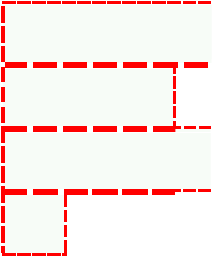  Текущий, устный, письменн ый  Текущий, устный, письменн ый  Текущий, устный, письменн ый 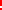 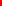 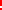 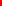 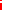 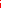 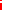 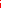 http://um- razum.ru/load/uchebnye_prezentacii/nachalnaja_shkola/18 http://internet.chgk.info/ http://www.vbg.ru/~kvint/im.htm 	Детский 	интеллектуальный 	клуб 	"Квинт". "Интеллектуальный марафон" · Музыкальный клуб http://www.realmusic.ru/ http://www.jokeclub.ru/ Сайты детских писателей. http://www.mccme.ru/~dima/erunda/naoborot/index.htm - "Всё наоборот" – стихи для детей, собранные Григорием Кружковым. http://www.sf.mksat.net/vk/krapivin_index.htm - Писатель Владислав Крапивин. http://www.literatura1.narod.ru/dmitrij_emets.html - Писатель Дмитрий Емец. http://www.nikitinsky.com.ua - Детский писатель Юрий Никитинский. Электронные версии журналов. http://e-skazki.narod.ru/index.html - "Сказка для народа" - народные и авторские сказки 	http://www.kinder.ru - 	Каталог 	детских 	ресурсов "Kinder.Ru" http://barsuk.lenin.ru - Журнал для детей "Барсук" http://www.biblioguide.ru/ - BiblioГид: всё о детской книге http://www.kostyor.ru/archives.html - 	Журнал 	для школьников "Костёр" http://murzilka.km.ru - Детский журнал "Мурзилка" http://vkids.km.ru/ - Детская страничка "Кирилла и Мефодия". Чат, игры, призы, информация для родителей http://www.posnayko.com/index.htm - 	 	Журнал "Познайка". Детский игровой журнал. Конкурсы, игры и прочее. Здесь можно найти стихи и песни для детей http://www.cofe.ru/read-ka/ - "Почитай-ка" - детский сказочный 	журнал. 	Сказки, 	великие 	сказочники, головоломки, курьезные факты из жизни ученых, конкурс литературного   творчества,  калейдоскоп   необычных сведений из мира животных и истории, рассказы о легендарных воинах разных времен и народов. Коллекции электронных образовательных ресурсов «Единое окно доступа к образовательным ресурсам»- http://windows.edu/ru «Единая 	коллекция 	цифровых 	образовательных ресурсов» - http://school-collektion.edu/ru «Федеральный 	центр 	информационных 	образовательных 	ресурсов» 	- http://fcior.edu.ru, http://eor.edu.ru Каталог образовательных ресурсов сети Интернет для школыhttp://katalog.iot.ru/ Библиотека 	материалов 	для 	начальной школыhttp://www.nachalka.com/biblioteka Mеtodkabinet.eu: 	информационно-методический кабинетhttp://www.metodkabinet.eu/ 5.3. Восстановление деформированных предложений. 1 читать схему предло жения, преобразовывать информацию, полученную из схемы: составлять предложения, соответствующие схеме, с учётом  	  	 знаков препинания  в   конце схемы. 	 	Совместная работа:  	 составление предложения из набора слов.Работа в группах: восстановление предложения в процессе выбора нужной формы слова,  	данного   в скобках.Работа 	  с сюжетными картинками и небольшим текстом: выбор  	 фрагментов текста, которые могут быть подписями под каждой     из картинок.Практическая 	работа: 	 	деление деформированного текста на предложения, корректировка оформления предложений, списывание с  учётом правильного оформления предложе- ний http://um- razum.ru/load/uchebnye_prezentacii/nachalnaja_shkola/18 http://internet.chgk.info/ http://www.vbg.ru/~kvint/im.htm 	Детский 	интеллектуальный 	клуб 	"Квинт". "Интеллектуальный марафон" · Музыкальный клуб http://www.realmusic.ru/ http://www.jokeclub.ru/ Сайты детских писателей. http://www.mccme.ru/~dima/erunda/naoborot/index.htm - "Всё наоборот" – стихи для детей, собранные Григорием Кружковым. http://www.sf.mksat.net/vk/krapivin_index.htm - Писатель Владислав Крапивин. http://www.literatura1.narod.ru/dmitrij_emets.html - Писатель Дмитрий Емец. http://www.nikitinsky.com.ua - Детский писатель Юрий Никитинский. Электронные версии журналов. http://e-skazki.narod.ru/index.html - "Сказка для народа" - народные и авторские сказки 	http://www.kinder.ru - 	Каталог 	детских 	ресурсов "Kinder.Ru" http://barsuk.lenin.ru - Журнал для детей "Барсук" http://www.biblioguide.ru/ - BiblioГид: всё о детской книге http://www.kostyor.ru/archives.html - 	Журнал 	для школьников "Костёр" http://murzilka.km.ru - Детский журнал "Мурзилка" http://vkids.km.ru/ - Детская страничка "Кирилла и Мефодия". Чат, игры, призы, информация для родителей http://www.posnayko.com/index.htm - 	 	Журнал "Познайка". Детский игровой журнал. Конкурсы, игры и прочее. Здесь можно найти стихи и песни для детей http://www.cofe.ru/read-ka/ - "Почитай-ка" - детский сказочный 	журнал. 	Сказки, 	великие 	сказочники, головоломки, курьезные факты из жизни ученых, конкурс литературного   творчества,  калейдоскоп   необычных сведений из мира животных и истории, рассказы о легендарных воинах разных времен и народов. Коллекции электронных образовательных ресурсов «Единое окно доступа к образовательным ресурсам»- http://windows.edu/ru «Единая 	коллекция 	цифровых 	образовательных ресурсов» - http://school-collektion.edu/ru «Федеральный 	центр 	информационных 	образовательных 	ресурсов» 	- http://fcior.edu.ru, http://eor.edu.ru Каталог образовательных ресурсов сети Интернет для школыhttp://katalog.iot.ru/ Библиотека 	материалов 	для 	начальной школыhttp://www.nachalka.com/biblioteka Mеtodkabinet.eu: 	информационно-методический кабинетhttp://www.metodkabinet.eu/ 5.3. Восстановление деформированных предложений. 1 читать схему предло жения, преобразовывать информацию, полученную из схемы: составлять предложения, соответствующие схеме, с учётом  	  	 знаков препинания  в   конце схемы. 	 	Совместная работа:  	 составление предложения из набора слов.Работа в группах: восстановление предложения в процессе выбора нужной формы слова,  	данного   в скобках.Работа 	  с сюжетными картинками и небольшим текстом: выбор  	 фрагментов текста, которые могут быть подписями под каждой     из картинок.Практическая 	работа: 	 	деление деформированного текста на предложения, корректировка оформления предложений, списывание с  учётом правильного оформления предложе- ний Текущий,Текущий,Текущий,http://um- razum.ru/load/uchebnye_prezentacii/nachalnaja_shkola/18 http://internet.chgk.info/ http://www.vbg.ru/~kvint/im.htm 	Детский 	интеллектуальный 	клуб 	"Квинт". "Интеллектуальный марафон" · Музыкальный клуб http://www.realmusic.ru/ http://www.jokeclub.ru/ Сайты детских писателей. http://www.mccme.ru/~dima/erunda/naoborot/index.htm - "Всё наоборот" – стихи для детей, собранные Григорием Кружковым. http://www.sf.mksat.net/vk/krapivin_index.htm - Писатель Владислав Крапивин. http://www.literatura1.narod.ru/dmitrij_emets.html - Писатель Дмитрий Емец. http://www.nikitinsky.com.ua - Детский писатель Юрий Никитинский. Электронные версии журналов. http://e-skazki.narod.ru/index.html - "Сказка для народа" - народные и авторские сказки 	http://www.kinder.ru - 	Каталог 	детских 	ресурсов "Kinder.Ru" http://barsuk.lenin.ru - Журнал для детей "Барсук" http://www.biblioguide.ru/ - BiblioГид: всё о детской книге http://www.kostyor.ru/archives.html - 	Журнал 	для школьников "Костёр" http://murzilka.km.ru - Детский журнал "Мурзилка" http://vkids.km.ru/ - Детская страничка "Кирилла и Мефодия". Чат, игры, призы, информация для родителей http://www.posnayko.com/index.htm - 	 	Журнал "Познайка". Детский игровой журнал. Конкурсы, игры и прочее. Здесь можно найти стихи и песни для детей http://www.cofe.ru/read-ka/ - "Почитай-ка" - детский сказочный 	журнал. 	Сказки, 	великие 	сказочники, головоломки, курьезные факты из жизни ученых, конкурс литературного   творчества,  калейдоскоп   необычных сведений из мира животных и истории, рассказы о легендарных воинах разных времен и народов. Коллекции электронных образовательных ресурсов «Единое окно доступа к образовательным ресурсам»- http://windows.edu/ru «Единая 	коллекция 	цифровых 	образовательных ресурсов» - http://school-collektion.edu/ru «Федеральный 	центр 	информационных 	образовательных 	ресурсов» 	- http://fcior.edu.ru, http://eor.edu.ru Каталог образовательных ресурсов сети Интернет для школыhttp://katalog.iot.ru/ Библиотека 	материалов 	для 	начальной школыhttp://www.nachalka.com/biblioteka Mеtodkabinet.eu: 	информационно-методический кабинетhttp://www.metodkabinet.eu/ 5.3. Восстановление деформированных предложений. 1 читать схему предло жения, преобразовывать информацию, полученную из схемы: составлять предложения, соответствующие схеме, с учётом  	  	 знаков препинания  в   конце схемы. 	 	Совместная работа:  	 составление предложения из набора слов.Работа в группах: восстановление предложения в процессе выбора нужной формы слова,  	данного   в скобках.Работа 	  с сюжетными картинками и небольшим текстом: выбор  	 фрагментов текста, которые могут быть подписями под каждой     из картинок.Практическая 	работа: 	 	деление деформированного текста на предложения, корректировка оформления предложений, списывание с  учётом правильного оформления предложе- ний устный,устный,http://um- razum.ru/load/uchebnye_prezentacii/nachalnaja_shkola/18 http://internet.chgk.info/ http://www.vbg.ru/~kvint/im.htm 	Детский 	интеллектуальный 	клуб 	"Квинт". "Интеллектуальный марафон" · Музыкальный клуб http://www.realmusic.ru/ http://www.jokeclub.ru/ Сайты детских писателей. http://www.mccme.ru/~dima/erunda/naoborot/index.htm - "Всё наоборот" – стихи для детей, собранные Григорием Кружковым. http://www.sf.mksat.net/vk/krapivin_index.htm - Писатель Владислав Крапивин. http://www.literatura1.narod.ru/dmitrij_emets.html - Писатель Дмитрий Емец. http://www.nikitinsky.com.ua - Детский писатель Юрий Никитинский. Электронные версии журналов. http://e-skazki.narod.ru/index.html - "Сказка для народа" - народные и авторские сказки 	http://www.kinder.ru - 	Каталог 	детских 	ресурсов "Kinder.Ru" http://barsuk.lenin.ru - Журнал для детей "Барсук" http://www.biblioguide.ru/ - BiblioГид: всё о детской книге http://www.kostyor.ru/archives.html - 	Журнал 	для школьников "Костёр" http://murzilka.km.ru - Детский журнал "Мурзилка" http://vkids.km.ru/ - Детская страничка "Кирилла и Мефодия". Чат, игры, призы, информация для родителей http://www.posnayko.com/index.htm - 	 	Журнал "Познайка". Детский игровой журнал. Конкурсы, игры и прочее. Здесь можно найти стихи и песни для детей http://www.cofe.ru/read-ka/ - "Почитай-ка" - детский сказочный 	журнал. 	Сказки, 	великие 	сказочники, головоломки, курьезные факты из жизни ученых, конкурс литературного   творчества,  калейдоскоп   необычных сведений из мира животных и истории, рассказы о легендарных воинах разных времен и народов. Коллекции электронных образовательных ресурсов «Единое окно доступа к образовательным ресурсам»- http://windows.edu/ru «Единая 	коллекция 	цифровых 	образовательных ресурсов» - http://school-collektion.edu/ru «Федеральный 	центр 	информационных 	образовательных 	ресурсов» 	- http://fcior.edu.ru, http://eor.edu.ru Каталог образовательных ресурсов сети Интернет для школыhttp://katalog.iot.ru/ Библиотека 	материалов 	для 	начальной школыhttp://www.nachalka.com/biblioteka Mеtodkabinet.eu: 	информационно-методический кабинетhttp://www.metodkabinet.eu/ 5.3. Восстановление деформированных предложений. 1 читать схему предло жения, преобразовывать информацию, полученную из схемы: составлять предложения, соответствующие схеме, с учётом  	  	 знаков препинания  в   конце схемы. 	 	Совместная работа:  	 составление предложения из набора слов.Работа в группах: восстановление предложения в процессе выбора нужной формы слова,  	данного   в скобках.Работа 	  с сюжетными картинками и небольшим текстом: выбор  	 фрагментов текста, которые могут быть подписями под каждой     из картинок.Практическая 	работа: 	 	деление деформированного текста на предложения, корректировка оформления предложений, списывание с  учётом правильного оформления предложе- ний письменнписьменнписьменнhttp://um- razum.ru/load/uchebnye_prezentacii/nachalnaja_shkola/18 http://internet.chgk.info/ http://www.vbg.ru/~kvint/im.htm 	Детский 	интеллектуальный 	клуб 	"Квинт". "Интеллектуальный марафон" · Музыкальный клуб http://www.realmusic.ru/ http://www.jokeclub.ru/ Сайты детских писателей. http://www.mccme.ru/~dima/erunda/naoborot/index.htm - "Всё наоборот" – стихи для детей, собранные Григорием Кружковым. http://www.sf.mksat.net/vk/krapivin_index.htm - Писатель Владислав Крапивин. http://www.literatura1.narod.ru/dmitrij_emets.html - Писатель Дмитрий Емец. http://www.nikitinsky.com.ua - Детский писатель Юрий Никитинский. Электронные версии журналов. http://e-skazki.narod.ru/index.html - "Сказка для народа" - народные и авторские сказки 	http://www.kinder.ru - 	Каталог 	детских 	ресурсов "Kinder.Ru" http://barsuk.lenin.ru - Журнал для детей "Барсук" http://www.biblioguide.ru/ - BiblioГид: всё о детской книге http://www.kostyor.ru/archives.html - 	Журнал 	для школьников "Костёр" http://murzilka.km.ru - Детский журнал "Мурзилка" http://vkids.km.ru/ - Детская страничка "Кирилла и Мефодия". Чат, игры, призы, информация для родителей http://www.posnayko.com/index.htm - 	 	Журнал "Познайка". Детский игровой журнал. Конкурсы, игры и прочее. Здесь можно найти стихи и песни для детей http://www.cofe.ru/read-ka/ - "Почитай-ка" - детский сказочный 	журнал. 	Сказки, 	великие 	сказочники, головоломки, курьезные факты из жизни ученых, конкурс литературного   творчества,  калейдоскоп   необычных сведений из мира животных и истории, рассказы о легендарных воинах разных времен и народов. Коллекции электронных образовательных ресурсов «Единое окно доступа к образовательным ресурсам»- http://windows.edu/ru «Единая 	коллекция 	цифровых 	образовательных ресурсов» - http://school-collektion.edu/ru «Федеральный 	центр 	информационных 	образовательных 	ресурсов» 	- http://fcior.edu.ru, http://eor.edu.ru Каталог образовательных ресурсов сети Интернет для школыhttp://katalog.iot.ru/ Библиотека 	материалов 	для 	начальной школыhttp://www.nachalka.com/biblioteka Mеtodkabinet.eu: 	информационно-методический кабинетhttp://www.metodkabinet.eu/ 5.3. Восстановление деформированных предложений. 1 читать схему предло жения, преобразовывать информацию, полученную из схемы: составлять предложения, соответствующие схеме, с учётом  	  	 знаков препинания  в   конце схемы. 	 	Совместная работа:  	 составление предложения из набора слов.Работа в группах: восстановление предложения в процессе выбора нужной формы слова,  	данного   в скобках.Работа 	  с сюжетными картинками и небольшим текстом: выбор  	 фрагментов текста, которые могут быть подписями под каждой     из картинок.Практическая 	работа: 	 	деление деформированного текста на предложения, корректировка оформления предложений, списывание с  учётом правильного оформления предложе- ний ыйhttp://um- razum.ru/load/uchebnye_prezentacii/nachalnaja_shkola/18 http://internet.chgk.info/ http://www.vbg.ru/~kvint/im.htm 	Детский 	интеллектуальный 	клуб 	"Квинт". "Интеллектуальный марафон" · Музыкальный клуб http://www.realmusic.ru/ http://www.jokeclub.ru/ Сайты детских писателей. http://www.mccme.ru/~dima/erunda/naoborot/index.htm - "Всё наоборот" – стихи для детей, собранные Григорием Кружковым. http://www.sf.mksat.net/vk/krapivin_index.htm - Писатель Владислав Крапивин. http://www.literatura1.narod.ru/dmitrij_emets.html - Писатель Дмитрий Емец. http://www.nikitinsky.com.ua - Детский писатель Юрий Никитинский. Электронные версии журналов. http://e-skazki.narod.ru/index.html - "Сказка для народа" - народные и авторские сказки 	http://www.kinder.ru - 	Каталог 	детских 	ресурсов "Kinder.Ru" http://barsuk.lenin.ru - Журнал для детей "Барсук" http://www.biblioguide.ru/ - BiblioГид: всё о детской книге http://www.kostyor.ru/archives.html - 	Журнал 	для школьников "Костёр" http://murzilka.km.ru - Детский журнал "Мурзилка" http://vkids.km.ru/ - Детская страничка "Кирилла и Мефодия". Чат, игры, призы, информация для родителей http://www.posnayko.com/index.htm - 	 	Журнал "Познайка". Детский игровой журнал. Конкурсы, игры и прочее. Здесь можно найти стихи и песни для детей http://www.cofe.ru/read-ka/ - "Почитай-ка" - детский сказочный 	журнал. 	Сказки, 	великие 	сказочники, головоломки, курьезные факты из жизни ученых, конкурс литературного   творчества,  калейдоскоп   необычных сведений из мира животных и истории, рассказы о легендарных воинах разных времен и народов. Коллекции электронных образовательных ресурсов «Единое окно доступа к образовательным ресурсам»- http://windows.edu/ru «Единая 	коллекция 	цифровых 	образовательных ресурсов» - http://school-collektion.edu/ru «Федеральный 	центр 	информационных 	образовательных 	ресурсов» 	- http://fcior.edu.ru, http://eor.edu.ru Каталог образовательных ресурсов сети Интернет для школыhttp://katalog.iot.ru/ Библиотека 	материалов 	для 	начальной школыhttp://www.nachalka.com/biblioteka Mеtodkabinet.eu: 	информационно-методический кабинетhttp://www.metodkabinet.eu/ 5.4. Составление предложений из набора форм слов 1 читать схему предло жения, преобразовывать информацию, полученную из схемы: составлять предложения, соответствующие схеме, с учётом  	  	 знаков препинания  в   конце схемы. 	 	Совместная работа:  	 составление предложения из набора слов.Работа в группах: восстановление предложения в процессе выбора нужной формы слова,  	данного   в скобках.Работа 	  с сюжетными картинками и небольшим текстом: выбор  	 фрагментов текста, которые могут быть подписями под каждой     из картинок.Практическая 	работа: 	 	деление деформированного текста на предложения, корректировка оформления предложений, списывание с  учётом правильного оформления предложе- ний  Текущий, устный, письменн ый 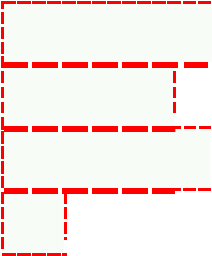  Текущий, устный, письменн ый  Текущий, устный, письменн ый  Текущий, устный, письменн ый 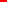 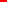 http://um- razum.ru/load/uchebnye_prezentacii/nachalnaja_shkola/18 http://internet.chgk.info/ http://www.vbg.ru/~kvint/im.htm 	Детский 	интеллектуальный 	клуб 	"Квинт". "Интеллектуальный марафон" · Музыкальный клуб http://www.realmusic.ru/ http://www.jokeclub.ru/ Сайты детских писателей. http://www.mccme.ru/~dima/erunda/naoborot/index.htm - "Всё наоборот" – стихи для детей, собранные Григорием Кружковым. http://www.sf.mksat.net/vk/krapivin_index.htm - Писатель Владислав Крапивин. http://www.literatura1.narod.ru/dmitrij_emets.html - Писатель Дмитрий Емец. http://www.nikitinsky.com.ua - Детский писатель Юрий Никитинский. Электронные версии журналов. http://e-skazki.narod.ru/index.html - "Сказка для народа" - народные и авторские сказки 	http://www.kinder.ru - 	Каталог 	детских 	ресурсов "Kinder.Ru" http://barsuk.lenin.ru - Журнал для детей "Барсук" http://www.biblioguide.ru/ - BiblioГид: всё о детской книге http://www.kostyor.ru/archives.html - 	Журнал 	для школьников "Костёр" http://murzilka.km.ru - Детский журнал "Мурзилка" http://vkids.km.ru/ - Детская страничка "Кирилла и Мефодия". Чат, игры, призы, информация для родителей http://www.posnayko.com/index.htm - 	 	Журнал "Познайка". Детский игровой журнал. Конкурсы, игры и прочее. Здесь можно найти стихи и песни для детей http://www.cofe.ru/read-ka/ - "Почитай-ка" - детский сказочный 	журнал. 	Сказки, 	великие 	сказочники, головоломки, курьезные факты из жизни ученых, конкурс литературного   творчества,  калейдоскоп   необычных сведений из мира животных и истории, рассказы о легендарных воинах разных времен и народов. Коллекции электронных образовательных ресурсов «Единое окно доступа к образовательным ресурсам»- http://windows.edu/ru «Единая 	коллекция 	цифровых 	образовательных ресурсов» - http://school-collektion.edu/ru «Федеральный 	центр 	информационных 	образовательных 	ресурсов» 	- http://fcior.edu.ru, http://eor.edu.ru Каталог образовательных ресурсов сети Интернет для школыhttp://katalog.iot.ru/ Библиотека 	материалов 	для 	начальной школыhttp://www.nachalka.com/biblioteka Mеtodkabinet.eu: 	информационно-методический кабинетhttp://www.metodkabinet.eu/ Каталог 	образовательных 	ресурсов 	сети «Интернет» http://catalog.iot.ru Российский 	образовательный портал http://www.school.edu.ru Портал «Российское образование http://www.edu.ru Итого по разделу Итого по разделу 5 Раздел 6. Орфография и пунктуация Раздел 6. Орфография и пунктуация Раздел 6. Орфография и пунктуация Раздел 6. Орфография и пунктуация Раздел 6. Орфография и пунктуация Раздел 6. Орфография и пунктуация Раздел 6. Орфография и пунктуация 6.1. Ознакомление с правилами правописания и их применение: - раздельное написание слов в предложении; - прописная буква в начале предложения и в именах собственных: в именах и фамилиях людей, кличках животных; - перенос слов 	(без 	учёта морфемного членения слова); - гласные после шипящих в сочетаниях жи, ши (в положении под ударением), ча, ща, чу, щу; сочетания чк, чн; слова с непроверяемыми гласными и согласными 9 Наблюдение  за   словами, сходными по звучанию, но различными по написанию, установление         причин возможной ошибки при записи этих слов. Комментированное выполнение        задания: выявление места в слове, где можно допустить   ошибку. Беседа,    актуализирующая последовательность действий при       списывании. Орфографический     тренинг правильности и аккуратности списывания. Наблюдение за написанием в предложенных текстах  собственных  имён существительных, формулирование     выводов, соотнесение      сделанных выводов   с  формулировкой правила        в учебнике. Упражнение:         запись предложений,  включающих собственные            имена существительные. Творческое задание:         придумать небольшой рассказ, включив в него определённое количество собственных             имён существительных. Практическая работа: использовать  правило правописания собственных имён при решении практических задач (выбор написания, например: Орёл — орёл, Снежинка — снежинка, Пушок — пушок и т. д.). Упражнение:   выбор необходимого   знака препинания в конце предложения. Наблюдение за  Текущий, устный, 	 письменн ый 	 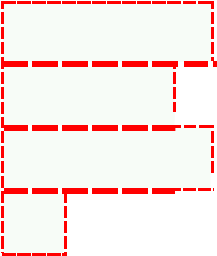  Текущий, устный, 	 письменн ый 	  Текущий, устный, 	 письменн ый 	  Текущий, устный, 	 письменн ый 	  Текущий, устный, 	 письменн ый 	 Для учащихся https://www.uchportal.ru/load/47-2-2 http://school-collection.edu.ru/ http://um- razum.ru/load/uchebnye_prezentacii/nachalnaja_shkola/18 http://internet.chgk.info/ http://www.vbg.ru/~kvint/im.htm 	Детский 	интеллектуальный 	клуб 	"Квинт". "Интеллектуальный марафон" · Музыкальный клуб http://www.realmusic.ru/ http://www.jokeclub.ru/ Сайты детских писателей. http://www.mccme.ru/~dima/erunda/naoborot/index.htm - "Всё наоборот" – стихи для детей, собранные Григорием Кружковым. http://www.sf.mksat.net/vk/krapivin_index.htm - Писатель Владислав Крапивин. http://www.literatura1.narod.ru/dmitrij_emets.html - Писатель Дмитрий Емец. http://www.nikitinsky.com.ua - Детский писатель Юрий Никитинский. Электронные версии журналов. http://e-skazki.narod.ru/index.html - "Сказка для народа" - народные и авторские сказки 	http://www.kinder.ru - 	Каталог 	детских 	ресурсов "Kinder.Ru" http://barsuk.lenin.ru - Журнал для детей "Барсук" http://www.biblioguide.ru/ - BiblioГид: всё о детской книге http://www.kostyor.ru/archives.html - 	Журнал 	для школьников "Костёр" http://murzilka.km.ru - Детский журнал "Мурзилка" http://vkids.km.ru/ - Детская страничка "Кирилла и Мефодия". Чат, игры, призы, информация для родителей http://www.posnayko.com/index.htm - 	 	Журнал "Познайка". Детский игровой журнал. Конкурсы, игры и прочее. Здесь можно найти стихи и песни для детей http://www.cofe.ru/read-ka/ - "Почитай-ка" - детский сказочный журнал. Сказки, великие сказочники, головоломки, курьезные факты из жизни ученых, конкурс литературного   творчества,  калейдоскоп   необычных сведений из мира животных и истории, рассказы о (перечень слов в орфографическом словаре учебника); - знаки препинания в конце предложения: точка, вопросительный и восклицательный знаки. языковым   материалом, связанным с переносом слов, формулирование на основе наблюдения правила переноса слов. Упражнение: запись слов с делением для переноса. Дифференцированное задание: поиск в тексте слов, которые нельзя    переносить. Орфографический тренинг: отработка  правописания сочетаний жи, ши, ча, ща, чу, щу, осуществление самоконтроля     при использовании  правил. Наблюдение за написанием слов с сочетаниями чк, чн, формулирование правила по результатам наблюдения, соотнесение вывода с текстом учебника. Орфографический тренинг: написание слов с сочетаниями чк, чн. Проектное задание: подобрать текст диктанта, который можно использовать для проверки написания сочетаний гласных после шипящих легендарных воинах разных времен и народов. Коллекции электронных образовательных ресурсов «Единое окно доступа к образовательным ресурсам»- http://windows.edu/ru «Единая 	коллекция 	цифровых 	образовательных ресурсов» - http://school-collektion.edu/ru «Федеральный 	центр 	информационных 	образовательных 	ресурсов» 	- http://fcior.edu.ru, http://eor.edu.ru Каталог образовательных ресурсов сети Интернет для школыhttp://katalog.iot.ru/ Библиотека 	материалов 	для 	начальной школыhttp://www.nachalka.com/biblioteka Mеtodkabinet.eu: 	информационно-методический кабинетhttp://www.metodkabinet.eu/ Каталог      образовательных       ресурсов       сети «Интернет» http://catalog.iot.ru Российский 	образовательный портал http://www.school.edu.ru Портал «Российское образование http://www.edu.ru 6.2. Усвоение алгоритма списывания текста 5 1 языковым   материалом, связанным с переносом слов, формулирование на основе наблюдения правила переноса слов. Упражнение: запись слов с делением для переноса. Дифференцированное задание: поиск в тексте слов, которые нельзя    переносить. Орфографический тренинг: отработка  правописания сочетаний жи, ши, ча, ща, чу, щу, осуществление самоконтроля     при использовании  правил. Наблюдение за написанием слов с сочетаниями чк, чн, формулирование правила по результатам наблюдения, соотнесение вывода с текстом учебника. Орфографический тренинг: написание слов с сочетаниями чк, чн. Проектное задание: подобрать текст диктанта, который можно использовать для проверки написания сочетаний гласных после шипящих  Текущий, устный, письменн ый 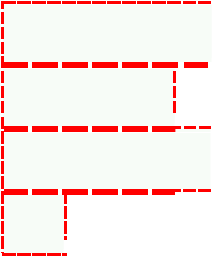  Текущий, устный, письменн ый  Текущий, устный, письменн ый  Текущий, устный, письменн ый легендарных воинах разных времен и народов. Коллекции электронных образовательных ресурсов «Единое окно доступа к образовательным ресурсам»- http://windows.edu/ru «Единая 	коллекция 	цифровых 	образовательных ресурсов» - http://school-collektion.edu/ru «Федеральный 	центр 	информационных 	образовательных 	ресурсов» 	- http://fcior.edu.ru, http://eor.edu.ru Каталог образовательных ресурсов сети Интернет для школыhttp://katalog.iot.ru/ Библиотека 	материалов 	для 	начальной школыhttp://www.nachalka.com/biblioteka Mеtodkabinet.eu: 	информационно-методический кабинетhttp://www.metodkabinet.eu/ Каталог      образовательных       ресурсов       сети «Интернет» http://catalog.iot.ru Российский 	образовательный портал http://www.school.edu.ru Портал «Российское образование http://www.edu.ru Итого по разделу Итого по разделу Раздел 7. Развитие речи Раздел 7. Развитие речи Раздел 7. Развитие речи Раздел 7. Развитие речи Раздел 7. Развитие речи Раздел 7. Развитие речи Раздел 7. Развитие речи Раздел 7. Развитие речи Раздел 7. Развитие речи Раздел 7. Развитие речи Раздел 7. Развитие речи 7.1. Речь как основная форма общения между людьми 2 Работа с рисунками, на которых изображены разные 	ситуации 	общения (приветствие,     прощание, извинение,      благодарность, обращение с просьбой), устное обсуждение этих ситуаций, выбор   соответствующих каждой  ситуации   слов речевого    этикета.Учебный диалог, в    ходе  которого обсуждаются       ситуации общения,      в   которых выражается         просьба, обосновывается выбор слов речевого          этикета, соответствующих  ситуации выражения просьбы.Моделирование речевой ситуации вежливого Для учащихся https://www.uchportal.ru/load/47-2-2 http://school-collection.edu.ru/ http://um- razum.ru/load/uchebnye_prezentacii/nachalnaja_shkola/18 http://internet.chgk.info/ http://www.vbg.ru/~kvint/im.htm 	Детский 	интеллектуальный 	клуб 	"Квинт". "Интеллектуальный марафон" · Музыкальный клуб http://www.realmusic.ru/ http://www.jokeclub.ru/ 3. Сайты детских писателей. http://www.mccme.ru/~dima/erunda/naoborot/index.htm - "Всё наоборот" – стихи для детей, собранные Григорием Кружковым. http://www.sf.mksat.net/vk/krapivin_index.htm - Писатель Владислав Крапивин. http://www.literatura1.narod.ru/dmitrij_emets.html - Писатель Дмитрий Емец. 7.1. Речь как основная форма общения между людьми 2 Работа с рисунками, на которых изображены разные 	ситуации 	общения (приветствие,     прощание, извинение,      благодарность, обращение с просьбой), устное обсуждение этих ситуаций, выбор   соответствующих каждой  ситуации   слов речевого    этикета.Учебный диалог, в    ходе  которого обсуждаются       ситуации общения,      в   которых выражается         просьба, обосновывается выбор слов речевого          этикета, соответствующих  ситуации выражения просьбы.Моделирование речевой ситуации вежливого Текущий,Текущий,Текущий,Для учащихся https://www.uchportal.ru/load/47-2-2 http://school-collection.edu.ru/ http://um- razum.ru/load/uchebnye_prezentacii/nachalnaja_shkola/18 http://internet.chgk.info/ http://www.vbg.ru/~kvint/im.htm 	Детский 	интеллектуальный 	клуб 	"Квинт". "Интеллектуальный марафон" · Музыкальный клуб http://www.realmusic.ru/ http://www.jokeclub.ru/ 3. Сайты детских писателей. http://www.mccme.ru/~dima/erunda/naoborot/index.htm - "Всё наоборот" – стихи для детей, собранные Григорием Кружковым. http://www.sf.mksat.net/vk/krapivin_index.htm - Писатель Владислав Крапивин. http://www.literatura1.narod.ru/dmitrij_emets.html - Писатель Дмитрий Емец. 7.1. Речь как основная форма общения между людьми 2 Работа с рисунками, на которых изображены разные 	ситуации 	общения (приветствие,     прощание, извинение,      благодарность, обращение с просьбой), устное обсуждение этих ситуаций, выбор   соответствующих каждой  ситуации   слов речевого    этикета.Учебный диалог, в    ходе  которого обсуждаются       ситуации общения,      в   которых выражается         просьба, обосновывается выбор слов речевого          этикета, соответствующих  ситуации выражения просьбы.Моделирование речевой ситуации вежливого устный,устный,Для учащихся https://www.uchportal.ru/load/47-2-2 http://school-collection.edu.ru/ http://um- razum.ru/load/uchebnye_prezentacii/nachalnaja_shkola/18 http://internet.chgk.info/ http://www.vbg.ru/~kvint/im.htm 	Детский 	интеллектуальный 	клуб 	"Квинт". "Интеллектуальный марафон" · Музыкальный клуб http://www.realmusic.ru/ http://www.jokeclub.ru/ 3. Сайты детских писателей. http://www.mccme.ru/~dima/erunda/naoborot/index.htm - "Всё наоборот" – стихи для детей, собранные Григорием Кружковым. http://www.sf.mksat.net/vk/krapivin_index.htm - Писатель Владислав Крапивин. http://www.literatura1.narod.ru/dmitrij_emets.html - Писатель Дмитрий Емец. 7.1. Речь как основная форма общения между людьми 2 Работа с рисунками, на которых изображены разные 	ситуации 	общения (приветствие,     прощание, извинение,      благодарность, обращение с просьбой), устное обсуждение этих ситуаций, выбор   соответствующих каждой  ситуации   слов речевого    этикета.Учебный диалог, в    ходе  которого обсуждаются       ситуации общения,      в   которых выражается         просьба, обосновывается выбор слов речевого          этикета, соответствующих  ситуации выражения просьбы.Моделирование речевой ситуации вежливого письменписьменнДля учащихся https://www.uchportal.ru/load/47-2-2 http://school-collection.edu.ru/ http://um- razum.ru/load/uchebnye_prezentacii/nachalnaja_shkola/18 http://internet.chgk.info/ http://www.vbg.ru/~kvint/im.htm 	Детский 	интеллектуальный 	клуб 	"Квинт". "Интеллектуальный марафон" · Музыкальный клуб http://www.realmusic.ru/ http://www.jokeclub.ru/ 3. Сайты детских писателей. http://www.mccme.ru/~dima/erunda/naoborot/index.htm - "Всё наоборот" – стихи для детей, собранные Григорием Кружковым. http://www.sf.mksat.net/vk/krapivin_index.htm - Писатель Владислав Крапивин. http://www.literatura1.narod.ru/dmitrij_emets.html - Писатель Дмитрий Емец. 7.1. Речь как основная форма общения между людьми 2 Работа с рисунками, на которых изображены разные 	ситуации 	общения (приветствие,     прощание, извинение,      благодарность, обращение с просьбой), устное обсуждение этих ситуаций, выбор   соответствующих каждой  ситуации   слов речевого    этикета.Учебный диалог, в    ходе  которого обсуждаются       ситуации общения,      в   которых выражается         просьба, обосновывается выбор слов речевого          этикета, соответствующих  ситуации выражения просьбы.Моделирование речевой ситуации вежливого ыйДля учащихся https://www.uchportal.ru/load/47-2-2 http://school-collection.edu.ru/ http://um- razum.ru/load/uchebnye_prezentacii/nachalnaja_shkola/18 http://internet.chgk.info/ http://www.vbg.ru/~kvint/im.htm 	Детский 	интеллектуальный 	клуб 	"Квинт". "Интеллектуальный марафон" · Музыкальный клуб http://www.realmusic.ru/ http://www.jokeclub.ru/ 3. Сайты детских писателей. http://www.mccme.ru/~dima/erunda/naoborot/index.htm - "Всё наоборот" – стихи для детей, собранные Григорием Кружковым. http://www.sf.mksat.net/vk/krapivin_index.htm - Писатель Владислав Крапивин. http://www.literatura1.narod.ru/dmitrij_emets.html - Писатель Дмитрий Емец. 7.2. Текст как единица речи (ознакомление ). 2 Работа с рисунками, на которых изображены разные 	ситуации 	общения (приветствие,     прощание, извинение,      благодарность, обращение с просьбой), устное обсуждение этих ситуаций, выбор   соответствующих каждой  ситуации   слов речевого    этикета.Учебный диалог, в    ходе  которого обсуждаются       ситуации общения,      в   которых выражается         просьба, обосновывается выбор слов речевого          этикета, соответствующих  ситуации выражения просьбы.Моделирование речевой ситуации вежливого Для учащихся https://www.uchportal.ru/load/47-2-2 http://school-collection.edu.ru/ http://um- razum.ru/load/uchebnye_prezentacii/nachalnaja_shkola/18 http://internet.chgk.info/ http://www.vbg.ru/~kvint/im.htm 	Детский 	интеллектуальный 	клуб 	"Квинт". "Интеллектуальный марафон" · Музыкальный клуб http://www.realmusic.ru/ http://www.jokeclub.ru/ 3. Сайты детских писателей. http://www.mccme.ru/~dima/erunda/naoborot/index.htm - "Всё наоборот" – стихи для детей, собранные Григорием Кружковым. http://www.sf.mksat.net/vk/krapivin_index.htm - Писатель Владислав Крапивин. http://www.literatura1.narod.ru/dmitrij_emets.html - Писатель Дмитрий Емец. 7.2. Текст как единица речи (ознакомление ). 2 Работа с рисунками, на которых изображены разные 	ситуации 	общения (приветствие,     прощание, извинение,      благодарность, обращение с просьбой), устное обсуждение этих ситуаций, выбор   соответствующих каждой  ситуации   слов речевого    этикета.Учебный диалог, в    ходе  которого обсуждаются       ситуации общения,      в   которых выражается         просьба, обосновывается выбор слов речевого          этикета, соответствующих  ситуации выражения просьбы.Моделирование речевой ситуации вежливого Текущий,Для учащихся https://www.uchportal.ru/load/47-2-2 http://school-collection.edu.ru/ http://um- razum.ru/load/uchebnye_prezentacii/nachalnaja_shkola/18 http://internet.chgk.info/ http://www.vbg.ru/~kvint/im.htm 	Детский 	интеллектуальный 	клуб 	"Квинт". "Интеллектуальный марафон" · Музыкальный клуб http://www.realmusic.ru/ http://www.jokeclub.ru/ 3. Сайты детских писателей. http://www.mccme.ru/~dima/erunda/naoborot/index.htm - "Всё наоборот" – стихи для детей, собранные Григорием Кружковым. http://www.sf.mksat.net/vk/krapivin_index.htm - Писатель Владислав Крапивин. http://www.literatura1.narod.ru/dmitrij_emets.html - Писатель Дмитрий Емец. 7.2. Текст как единица речи (ознакомление ). 2 Работа с рисунками, на которых изображены разные 	ситуации 	общения (приветствие,     прощание, извинение,      благодарность, обращение с просьбой), устное обсуждение этих ситуаций, выбор   соответствующих каждой  ситуации   слов речевого    этикета.Учебный диалог, в    ходе  которого обсуждаются       ситуации общения,      в   которых выражается         просьба, обосновывается выбор слов речевого          этикета, соответствующих  ситуации выражения просьбы.Моделирование речевой ситуации вежливого устный,Для учащихся https://www.uchportal.ru/load/47-2-2 http://school-collection.edu.ru/ http://um- razum.ru/load/uchebnye_prezentacii/nachalnaja_shkola/18 http://internet.chgk.info/ http://www.vbg.ru/~kvint/im.htm 	Детский 	интеллектуальный 	клуб 	"Квинт". "Интеллектуальный марафон" · Музыкальный клуб http://www.realmusic.ru/ http://www.jokeclub.ru/ 3. Сайты детских писателей. http://www.mccme.ru/~dima/erunda/naoborot/index.htm - "Всё наоборот" – стихи для детей, собранные Григорием Кружковым. http://www.sf.mksat.net/vk/krapivin_index.htm - Писатель Владислав Крапивин. http://www.literatura1.narod.ru/dmitrij_emets.html - Писатель Дмитрий Емец. 7.2. Текст как единица речи (ознакомление ). 2 Работа с рисунками, на которых изображены разные 	ситуации 	общения (приветствие,     прощание, извинение,      благодарность, обращение с просьбой), устное обсуждение этих ситуаций, выбор   соответствующих каждой  ситуации   слов речевого    этикета.Учебный диалог, в    ходе  которого обсуждаются       ситуации общения,      в   которых выражается         просьба, обосновывается выбор слов речевого          этикета, соответствующих  ситуации выражения просьбы.Моделирование речевой ситуации вежливого письменнДля учащихся https://www.uchportal.ru/load/47-2-2 http://school-collection.edu.ru/ http://um- razum.ru/load/uchebnye_prezentacii/nachalnaja_shkola/18 http://internet.chgk.info/ http://www.vbg.ru/~kvint/im.htm 	Детский 	интеллектуальный 	клуб 	"Квинт". "Интеллектуальный марафон" · Музыкальный клуб http://www.realmusic.ru/ http://www.jokeclub.ru/ 3. Сайты детских писателей. http://www.mccme.ru/~dima/erunda/naoborot/index.htm - "Всё наоборот" – стихи для детей, собранные Григорием Кружковым. http://www.sf.mksat.net/vk/krapivin_index.htm - Писатель Владислав Крапивин. http://www.literatura1.narod.ru/dmitrij_emets.html - Писатель Дмитрий Емец. 7.2. Текст как единица речи (ознакомление ). 2 Работа с рисунками, на которых изображены разные 	ситуации 	общения (приветствие,     прощание, извинение,      благодарность, обращение с просьбой), устное обсуждение этих ситуаций, выбор   соответствующих каждой  ситуации   слов речевого    этикета.Учебный диалог, в    ходе  которого обсуждаются       ситуации общения,      в   которых выражается         просьба, обосновывается выбор слов речевого          этикета, соответствующих  ситуации выражения просьбы.Моделирование речевой ситуации вежливого ыйДля учащихся https://www.uchportal.ru/load/47-2-2 http://school-collection.edu.ru/ http://um- razum.ru/load/uchebnye_prezentacii/nachalnaja_shkola/18 http://internet.chgk.info/ http://www.vbg.ru/~kvint/im.htm 	Детский 	интеллектуальный 	клуб 	"Квинт". "Интеллектуальный марафон" · Музыкальный клуб http://www.realmusic.ru/ http://www.jokeclub.ru/ 3. Сайты детских писателей. http://www.mccme.ru/~dima/erunda/naoborot/index.htm - "Всё наоборот" – стихи для детей, собранные Григорием Кружковым. http://www.sf.mksat.net/vk/krapivin_index.htm - Писатель Владислав Крапивин. http://www.literatura1.narod.ru/dmitrij_emets.html - Писатель Дмитрий Емец. 7.3. Осознание ситуации общения: с какой целью, с кем и где 2 Работа с рисунками, на которых изображены разные 	ситуации 	общения (приветствие,     прощание, извинение,      благодарность, обращение с просьбой), устное обсуждение этих ситуаций, выбор   соответствующих каждой  ситуации   слов речевого    этикета.Учебный диалог, в    ходе  которого обсуждаются       ситуации общения,      в   которых выражается         просьба, обосновывается выбор слов речевого          этикета, соответствующих  ситуации выражения просьбы.Моделирование речевой ситуации вежливого Для учащихся https://www.uchportal.ru/load/47-2-2 http://school-collection.edu.ru/ http://um- razum.ru/load/uchebnye_prezentacii/nachalnaja_shkola/18 http://internet.chgk.info/ http://www.vbg.ru/~kvint/im.htm 	Детский 	интеллектуальный 	клуб 	"Квинт". "Интеллектуальный марафон" · Музыкальный клуб http://www.realmusic.ru/ http://www.jokeclub.ru/ 3. Сайты детских писателей. http://www.mccme.ru/~dima/erunda/naoborot/index.htm - "Всё наоборот" – стихи для детей, собранные Григорием Кружковым. http://www.sf.mksat.net/vk/krapivin_index.htm - Писатель Владислав Крапивин. http://www.literatura1.narod.ru/dmitrij_emets.html - Писатель Дмитрий Емец. 7.3. Осознание ситуации общения: с какой целью, с кем и где 2 Работа с рисунками, на которых изображены разные 	ситуации 	общения (приветствие,     прощание, извинение,      благодарность, обращение с просьбой), устное обсуждение этих ситуаций, выбор   соответствующих каждой  ситуации   слов речевого    этикета.Учебный диалог, в    ходе  которого обсуждаются       ситуации общения,      в   которых выражается         просьба, обосновывается выбор слов речевого          этикета, соответствующих  ситуации выражения просьбы.Моделирование речевой ситуации вежливого Текущий,Для учащихся https://www.uchportal.ru/load/47-2-2 http://school-collection.edu.ru/ http://um- razum.ru/load/uchebnye_prezentacii/nachalnaja_shkola/18 http://internet.chgk.info/ http://www.vbg.ru/~kvint/im.htm 	Детский 	интеллектуальный 	клуб 	"Квинт". "Интеллектуальный марафон" · Музыкальный клуб http://www.realmusic.ru/ http://www.jokeclub.ru/ 3. Сайты детских писателей. http://www.mccme.ru/~dima/erunda/naoborot/index.htm - "Всё наоборот" – стихи для детей, собранные Григорием Кружковым. http://www.sf.mksat.net/vk/krapivin_index.htm - Писатель Владислав Крапивин. http://www.literatura1.narod.ru/dmitrij_emets.html - Писатель Дмитрий Емец. 7.3. Осознание ситуации общения: с какой целью, с кем и где 2 Работа с рисунками, на которых изображены разные 	ситуации 	общения (приветствие,     прощание, извинение,      благодарность, обращение с просьбой), устное обсуждение этих ситуаций, выбор   соответствующих каждой  ситуации   слов речевого    этикета.Учебный диалог, в    ходе  которого обсуждаются       ситуации общения,      в   которых выражается         просьба, обосновывается выбор слов речевого          этикета, соответствующих  ситуации выражения просьбы.Моделирование речевой ситуации вежливого устный,Для учащихся https://www.uchportal.ru/load/47-2-2 http://school-collection.edu.ru/ http://um- razum.ru/load/uchebnye_prezentacii/nachalnaja_shkola/18 http://internet.chgk.info/ http://www.vbg.ru/~kvint/im.htm 	Детский 	интеллектуальный 	клуб 	"Квинт". "Интеллектуальный марафон" · Музыкальный клуб http://www.realmusic.ru/ http://www.jokeclub.ru/ 3. Сайты детских писателей. http://www.mccme.ru/~dima/erunda/naoborot/index.htm - "Всё наоборот" – стихи для детей, собранные Григорием Кружковым. http://www.sf.mksat.net/vk/krapivin_index.htm - Писатель Владислав Крапивин. http://www.literatura1.narod.ru/dmitrij_emets.html - Писатель Дмитрий Емец. 7.3. Осознание ситуации общения: с какой целью, с кем и где 2 Работа с рисунками, на которых изображены разные 	ситуации 	общения (приветствие,     прощание, извинение,      благодарность, обращение с просьбой), устное обсуждение этих ситуаций, выбор   соответствующих каждой  ситуации   слов речевого    этикета.Учебный диалог, в    ходе  которого обсуждаются       ситуации общения,      в   которых выражается         просьба, обосновывается выбор слов речевого          этикета, соответствующих  ситуации выражения просьбы.Моделирование речевой ситуации вежливого письменнсьменнДля учащихся https://www.uchportal.ru/load/47-2-2 http://school-collection.edu.ru/ http://um- razum.ru/load/uchebnye_prezentacii/nachalnaja_shkola/18 http://internet.chgk.info/ http://www.vbg.ru/~kvint/im.htm 	Детский 	интеллектуальный 	клуб 	"Квинт". "Интеллектуальный марафон" · Музыкальный клуб http://www.realmusic.ru/ http://www.jokeclub.ru/ 3. Сайты детских писателей. http://www.mccme.ru/~dima/erunda/naoborot/index.htm - "Всё наоборот" – стихи для детей, собранные Григорием Кружковым. http://www.sf.mksat.net/vk/krapivin_index.htm - Писатель Владислав Крапивин. http://www.literatura1.narod.ru/dmitrij_emets.html - Писатель Дмитрий Емец. 7.3. Осознание ситуации общения: с какой целью, с кем и где 2 Работа с рисунками, на которых изображены разные 	ситуации 	общения (приветствие,     прощание, извинение,      благодарность, обращение с просьбой), устное обсуждение этих ситуаций, выбор   соответствующих каждой  ситуации   слов речевого    этикета.Учебный диалог, в    ходе  которого обсуждаются       ситуации общения,      в   которых выражается         просьба, обосновывается выбор слов речевого          этикета, соответствующих  ситуации выражения просьбы.Моделирование речевой ситуации вежливого ыйДля учащихся https://www.uchportal.ru/load/47-2-2 http://school-collection.edu.ru/ http://um- razum.ru/load/uchebnye_prezentacii/nachalnaja_shkola/18 http://internet.chgk.info/ http://www.vbg.ru/~kvint/im.htm 	Детский 	интеллектуальный 	клуб 	"Квинт". "Интеллектуальный марафон" · Музыкальный клуб http://www.realmusic.ru/ http://www.jokeclub.ru/ 3. Сайты детских писателей. http://www.mccme.ru/~dima/erunda/naoborot/index.htm - "Всё наоборот" – стихи для детей, собранные Григорием Кружковым. http://www.sf.mksat.net/vk/krapivin_index.htm - Писатель Владислав Крапивин. http://www.literatura1.narod.ru/dmitrij_emets.html - Писатель Дмитрий Емец. происходит общение. отказа с исполь зованием опорных слов.Разыгрывание сценок, отражающих ситуации выражения просьбы, извинения, вежливого отказа.Моделирование речевой   ситуации, содержащей извинение, анализ данной ситуации,  выбор адекватных средств выраже ния извинения.Комментированное выполнение задания: выбор из предло женного набора этикетных   слов, соответствующих   заданным ситуациям общения.Творческое задание: придумать ситуации общения, в  кото  рых  могут  быть употреблены  предложенные этикетные  слова.Работа в группах:    оценивание дидактического текста с точки зрения  наличия/отсутствия необходимых   элементов речево го этикета в описанных в тексте   ситуациях общения.Работа  в  группах: оценивание  предложенных юмористиче       ских стихотворений с точки зрения соблюдения      героями стихотворений правил речевого этикета http://www.nikitinsky.com.ua - Детский писатель Юрий Никитинский. 4. Электронные версии журналов. http://e-skazki.narod.ru/index.html - "Сказка для народа" - народные и авторские сказки 	http://www.kinder.ru - 	Каталог 	детских 	ресурсов "Kinder.Ru" http://barsuk.lenin.ru - Журнал для детей "Барсук" http://www.biblioguide.ru/ - BiblioГид: всё о детской книге http://www.kostyor.ru/archives.html - 	Журнал 	для школьников "Костёр" http://murzilka.km.ru - Детский журнал "Мурзилка" http://vkids.km.ru/ - Детская страничка "Кирилла и Мефодия". Чат, игры, призы, информация для родителей http://www.posnayko.com/index.htm - 	 	Журнал "Познайка". Детский игровой журнал. Конкурсы, игры и прочее. Здесь можно найти стихи и песни для детей http://www.cofe.ru/read-ka/ - "Почитай-ка" - детский сказочный 	журнал. 	Сказки, 	великие 	сказочники, головоломки, курьезные факты из жизни ученых, конкурс литературного   творчества,  калейдоскоп   необычных сведений из мира животных и истории, рассказы о легендарных воинах разных времен и народов. Коллекции электронных образовательных ресурсов «Единое окно доступа к образовательным ресурсам»- http://windows.edu/ru «Единая 	коллекция 	цифровых 	образовательных ресурсов» - http://school-collektion.edu/ru «Федеральный 	центр 	информационных 	образовательных 	ресурсов» 	- http://fcior.edu.ru, http://eor.edu.ru Каталог образовательных ресурсов сети Интернет для школыhttp://katalog.iot.ru/ Библиотека 	материалов 	для 	начальной школыhttp://www.nachalka.com/biblioteka Mеtodkabinet.eu: 	информационно-методический кабинетhttp://www.metodkabinet.eu/ Каталог      образовательных       ресурсов       сети «Интернет» http://catalog.iot.ru Российский 	образовательный портал http://www.school.edu.ru Портал «Российское образование http://www.edu.ru 7.4. Ситуации устного общения (чтение диалогов по ролям, просмотр видеоматериалов, прослушивание аудиозаписи). 2 отказа с исполь зованием опорных слов.Разыгрывание сценок, отражающих ситуации выражения просьбы, извинения, вежливого отказа.Моделирование речевой   ситуации, содержащей извинение, анализ данной ситуации,  выбор адекватных средств выраже ния извинения.Комментированное выполнение задания: выбор из предло женного набора этикетных   слов, соответствующих   заданным ситуациям общения.Творческое задание: придумать ситуации общения, в  кото  рых  могут  быть употреблены  предложенные этикетные  слова.Работа в группах:    оценивание дидактического текста с точки зрения  наличия/отсутствия необходимых   элементов речево го этикета в описанных в тексте   ситуациях общения.Работа  в  группах: оценивание  предложенных юмористиче       ских стихотворений с точки зрения соблюдения      героями стихотворений правил речевого этикета  Текущий, устный, 	 письменн ый 	 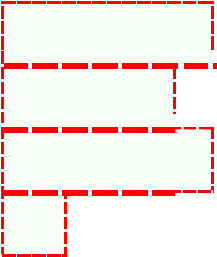 http://www.nikitinsky.com.ua - Детский писатель Юрий Никитинский. 4. Электронные версии журналов. http://e-skazki.narod.ru/index.html - "Сказка для народа" - народные и авторские сказки 	http://www.kinder.ru - 	Каталог 	детских 	ресурсов "Kinder.Ru" http://barsuk.lenin.ru - Журнал для детей "Барсук" http://www.biblioguide.ru/ - BiblioГид: всё о детской книге http://www.kostyor.ru/archives.html - 	Журнал 	для школьников "Костёр" http://murzilka.km.ru - Детский журнал "Мурзилка" http://vkids.km.ru/ - Детская страничка "Кирилла и Мефодия". Чат, игры, призы, информация для родителей http://www.posnayko.com/index.htm - 	 	Журнал "Познайка". Детский игровой журнал. Конкурсы, игры и прочее. Здесь можно найти стихи и песни для детей http://www.cofe.ru/read-ka/ - "Почитай-ка" - детский сказочный 	журнал. 	Сказки, 	великие 	сказочники, головоломки, курьезные факты из жизни ученых, конкурс литературного   творчества,  калейдоскоп   необычных сведений из мира животных и истории, рассказы о легендарных воинах разных времен и народов. Коллекции электронных образовательных ресурсов «Единое окно доступа к образовательным ресурсам»- http://windows.edu/ru «Единая 	коллекция 	цифровых 	образовательных ресурсов» - http://school-collektion.edu/ru «Федеральный 	центр 	информационных 	образовательных 	ресурсов» 	- http://fcior.edu.ru, http://eor.edu.ru Каталог образовательных ресурсов сети Интернет для школыhttp://katalog.iot.ru/ Библиотека 	материалов 	для 	начальной школыhttp://www.nachalka.com/biblioteka Mеtodkabinet.eu: 	информационно-методический кабинетhttp://www.metodkabinet.eu/ Каталог      образовательных       ресурсов       сети «Интернет» http://catalog.iot.ru Российский 	образовательный портал http://www.school.edu.ru Портал «Российское образование http://www.edu.ru 7.5. Овладение нормами речевого этикета в ситуациях учебного и бытового общения (приветствие, прощание, извинение, благодарность, обращение с просьбой) 2 отказа с исполь зованием опорных слов.Разыгрывание сценок, отражающих ситуации выражения просьбы, извинения, вежливого отказа.Моделирование речевой   ситуации, содержащей извинение, анализ данной ситуации,  выбор адекватных средств выраже ния извинения.Комментированное выполнение задания: выбор из предло женного набора этикетных   слов, соответствующих   заданным ситуациям общения.Творческое задание: придумать ситуации общения, в  кото  рых  могут  быть употреблены  предложенные этикетные  слова.Работа в группах:    оценивание дидактического текста с точки зрения  наличия/отсутствия необходимых   элементов речево го этикета в описанных в тексте   ситуациях общения.Работа  в  группах: оценивание  предложенных юмористиче       ских стихотворений с точки зрения соблюдения      героями стихотворений правил речевого этикета  Текущий, устный, 	 письменн ый 	 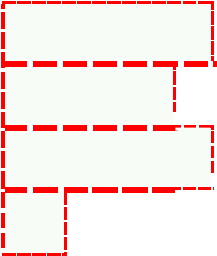 http://www.nikitinsky.com.ua - Детский писатель Юрий Никитинский. 4. Электронные версии журналов. http://e-skazki.narod.ru/index.html - "Сказка для народа" - народные и авторские сказки 	http://www.kinder.ru - 	Каталог 	детских 	ресурсов "Kinder.Ru" http://barsuk.lenin.ru - Журнал для детей "Барсук" http://www.biblioguide.ru/ - BiblioГид: всё о детской книге http://www.kostyor.ru/archives.html - 	Журнал 	для школьников "Костёр" http://murzilka.km.ru - Детский журнал "Мурзилка" http://vkids.km.ru/ - Детская страничка "Кирилла и Мефодия". Чат, игры, призы, информация для родителей http://www.posnayko.com/index.htm - 	 	Журнал "Познайка". Детский игровой журнал. Конкурсы, игры и прочее. Здесь можно найти стихи и песни для детей http://www.cofe.ru/read-ka/ - "Почитай-ка" - детский сказочный 	журнал. 	Сказки, 	великие 	сказочники, головоломки, курьезные факты из жизни ученых, конкурс литературного   творчества,  калейдоскоп   необычных сведений из мира животных и истории, рассказы о легендарных воинах разных времен и народов. Коллекции электронных образовательных ресурсов «Единое окно доступа к образовательным ресурсам»- http://windows.edu/ru «Единая 	коллекция 	цифровых 	образовательных ресурсов» - http://school-collektion.edu/ru «Федеральный 	центр 	информационных 	образовательных 	ресурсов» 	- http://fcior.edu.ru, http://eor.edu.ru Каталог образовательных ресурсов сети Интернет для школыhttp://katalog.iot.ru/ Библиотека 	материалов 	для 	начальной школыhttp://www.nachalka.com/biblioteka Mеtodkabinet.eu: 	информационно-методический кабинетhttp://www.metodkabinet.eu/ Каталог      образовательных       ресурсов       сети «Интернет» http://catalog.iot.ru Российский 	образовательный портал http://www.school.edu.ru Портал «Российское образование http://www.edu.ru Итого по разделу: Итого по разделу: Резервное время Резервное время 	ОБЩЕЕ 	КОЛИЧЕСТВО 	ЧАСОВ 	 	ПО ПРОГРАММЕ 	ОБЩЕЕ 	КОЛИЧЕСТВО 	ЧАСОВ 	 	ПО ПРОГРАММЕ 165 2 